STATUTCLVII Liceum Ogólnokształcącego 
im. Marii Skłodowskiej- Curiew Warszawie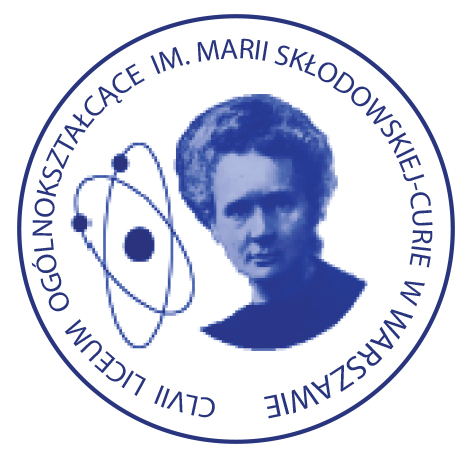 TEKST UJEDNOLICONYWRZESIEŃ 2020DZIAŁ I
POSTANOWIENIA OGÓLNE§1CLVII Liceum Ogólnokształcące im. Marii Skłodowskiej-Curie z siedzibą w Warszawie przy ul. Świętokrzyskiej 18a, zwane dalej liceum, jest placówką publiczną działającą na podstawie:Ustawy z dnia 14 grudnia 2016 r. Prawo oświatowe;Ustawy z dnia 7 września 1991 r. o systemie oświaty;niniejszego statutu.§2Ilekroć w niniejszym statucie mowa jest o:liceum – należy przez to rozumieć CLVII Liceum Ogólnokształcące im. Marii Skłodowskiej – Curie w Warszawie przy ulicy Świętokrzyskiej 18a,dyrektorze liceum – należy przez to rozumieć dyrektora CLVII Liceum Ogólnokształcącego im. Marii Skłodowskiej-Curie w Warszawie,nauczycielu – należy przez to rozumieć także wychowawcę i innego pracownika pedagogicznego liceum,rodzicach – należy przez to rozumieć także prawnych opiekunów dziecka oraz osoby(podmioty) sprawujące pieczę zastępczą nad dzieckiem,uczniach – należy przez to rozumieć uczniów liceum o którym mowa § 1 ust.1.§3Organem prowadzącym liceum jest miasto stołeczne Warszawa.Organem sprawującym nadzór pedagogiczny jest Mazowiecki Kurator Oświaty.§3aZ dniem 1 września 2019 r. dotychczasowe trzyletnie liceum ogólnokształcące staje się czteroletnim liceum ogólnokształcącym.Z dniem 1 września 2020 r. likwiduję się klasę I, a w latach następnych kolejne klasy dotychczasowego trzyletniego liceum ogólnokształcącego.W latach szkolnych 2019/2020 - 2021/2022 w czteroletnim liceum ogólnokształcącym, prowadzi się klasy dotychczasowego trzyletniego liceum ogólnokształcącego dla absolwentów dotychczasowego gimnazjum, aż do czasu likwidacji tych klas.Do klas o których mowa w ust. 3 stosuje się przepisy dotyczące dotychczasowego trzyletniego liceum ogólnokształcącego.§4Liceum jest jednostką budżetową.W planie finansowym liceum może być utworzony wydzielony rachunek dochodów własnych.Szczegółowe zasady gospodarki finansowej liceum regulują odrębne przepisy.§5Liceum używa pieczęci i stempli zgodnie z odrębnymi przepisami.Liceum prowadzi i przechowuje dokumentację na zasadach określonych w odrębnych przepisach.§6Zasady wydawania oraz wzory świadectw i innych druków szkolnych, sposób dokonywania ich sprostowań i wydawania duplikatów oraz zasady odpłatności za te czynności określają odrębne przepisy.DZIAŁ II
CELE i ZADANIA LICEUMRozdział 1
Cele i zadania liceum§7Liceum realizuje cele i zadania zawarte w Ustawie o systemie oświaty, Prawo oświatowe i innych przepisach wydanych na ich podstawie, a w szczególności:umożliwia uczniom zdobycie, zgodnie z indywidualnymi i rozwojowymi potrzebami edukacyjnymi, wiedzy i umiejętności niezbędnych do uzyskania świadectwa ukończenia liceum i świadectwa dojrzałości;upowszechnia wiedzę i umiejętności niezbędne do aktywnego uczestnictwa w kulturze i sztuce narodowej i światowej;kształtuje postawy prospołeczne;przygotowuje uczniów do wyboru zawodu i kierunku dalszego kształcenia;wspomaga wychowawczą rolę rodziny, uczy odpowiedzialności za swoje czyny, wpaja uniwersalne zasady etyczne;zapewnia bezpieczeństwo i higieniczne warunki nauki, wychowania i opieki.§8Cele, o których mowa osiągane są poprzez:przekazywanie uczniom nowoczesnej wiedzy pomagającej zrozumieć ich miejsce w świecie oraz umożliwiającej twórcze przekształcanie rzeczywistości;zapoznawanie z podstawami funkcjonowania państwa i jego instytucji oraz normami współżycia społecznego;przygotowanie uczniów do właściwego kształtowania stosunków z otoczeniem oraz świadomego, samodzielnego, aktywnego i odpowiedzialnego wykonywania zadań w życiu rodzinnym i społecznym;wyrabianie wrażliwości społecznej, emocjonalnej i estetycznej oraz umiejętności niesienia pomocy słabszym;realizację programu wychowawczo- profilaktycznego.Rozdział 2
Formy realizacji zadań liceum§9Liceum podejmuje niezbędne działania w celu tworzenia optymalnych warunków realizacji działalności dydaktycznej, wychowawczej i opiekuńczej, zapewnienia każdemu uczniowi warunków niezbędnych do jego rozwoju, podnoszenia jakości pracy liceum.Podstawowymi formami działalności dydaktyczno-wychowawczej liceum są:obowiązkowe zajęcia edukacyjne z zakresu kształcenia ogólnego;dodatkowe zajęcia edukacyjne;zajęcia prowadzone w ramach pomocy psychologiczno-pedagogicznej;zajęcia rozwijające zainteresowania i uzdolnienia uczniów.Liceum może prowadzić również inne niż wymienione w ust. 2 zajęcia edukacyjne.Rozdział 3
Program wychowawczo-profilaktyczny §10Liceum realizuje program wychowawczo-profilaktyczny, dostosowany do potrzeb rozwojowych uczniów, przygotowany w oparciu o przeprowadzoną diagnozę potrzeb i problemów występujących w liceum.Program wychowawczo-profilaktyczny opracowany jest przez nauczycieli liceum przy współpracy z rodzicami i uchwalony przez radę rodziców w porozumieniu z radą pedagogiczną.Jeżeli rada rodziców w terminie 30 dni od dnia rozpoczęcia roku szkolnego nie uzyska porozumienia z radą pedagogiczną w sprawie programu wychowawczoprofilaktycznego, program ten ustala dyrektor liceum w uzgodnieniu z organem sprawującym nadzór pedagogiczny. Program ustalony przez dyrektora liceum obowiązuje do czasu uchwalenia programu przez radę rodziców w porozumieniu z radą pedagogiczną.DZIAŁ III
ORGANY LICEUM i ICH KOMPETENCJE§11Organami liceum są:dyrektor liceum;rada pedagogiczna;rada rodziców;samorząd uczniowski.Koordynatorem działań organów jest dyrektor liceumRozdział 1
Dyrektor liceum§12Dyrektorem liceum może być osoba, której organ prowadzący powierzył to stanowisko.Dyrektor liceum w szczególności:kieruje działalnością liceum i reprezentuje je na zewnątrz;sprawuje nadzór pedagogiczny; przedstawia radzie pedagogicznej, co najmniej dwa razy w roku szkolnym wnioski wynikające ze sprawowanego nadzoru;przygotowuje i prowadzi zebrania rady pedagogicznej oraz jest odpowiedzialny za zawiadomienie jej członków o terminie i porządku zebrania;sprawuje opiekę nad uczniami oraz stwarza warunki harmonijnego rozwoju psycho-fizycznego poprzez aktywne działania prozdrowotne;organizuje i inicjuje udzielanie pomocy psychologiczno-pedagogicznej;realizuje uchwały rady pedagogicznej podjęte w ramach jej kompetencji;wstrzymuje wykonanie uchwał niezgodnych z przepisami prawa;dysponuje środkami określonymi w planie finansowym liceum i ponosi odpowiedzialność za ich prawidłowe wykorzystanie, a także organizację administracyjną, finansową oraz gospodarczą obsługę liceum;wykonuje zadania związane z zapewnieniem bezpieczeństwa uczniom i nauczycielom w czasie zajęć organizowanych przez liceum;wykonuje inne zadania wynikające z przepisów szczególnych;współdziała ze szkołami wyższymi w organizacji praktyk pedagogicznych;stwarza warunki do działania w liceum wolontariuszy, stowarzyszeń i innych organizacji;odpowiada za realizację zadań wynikających z orzeczenia o potrzebie kształcenia specjalnego ucznia;współpracuje z pielęgniarką sprawującą profilaktyczną opiekę zdrowotną, w tym udostępnia dane ucznia celem właściwej realizacji tej opieki;skreśla ucznia z listy uczniów w przypadkach określonych w statucie liceum, skreślenie następuje na podstawie uchwały rady pedagogicznej, po zasięgnięciu opinii samorządu uczniowskiego,zatrudnia i zwalnia nauczycieli oraz innych pracowników;przyznaje nagrody oraz wymierza kary porządkowe nauczycielom i innym pracownikom liceum;występuje z wnioskami, po zasięgnięciu opinii rady pedagogicznej, w sprawach odznaczeń, nagród i innych wyróżnień dla nauczycieli i innych pracowników liceum;dopuszcza do użytku szkolnego zestaw programów nauczania i podręczników, po zasięgnięciu opinii rady pedagogicznej;w wykonywaniu swoich zadań dyrektor współpracuje z radą pedagogiczną, radą rodziców i samorządem uczniowskim.§13Dyrektor liceum za zgodą organu prowadzącego, może tworzyć dodatkowe stanowiska wicedyrektorów lub inne stanowiska kierownicze.Dyrektor po zasięgnięciu opinii rady pedagogicznej powołuje i odwołuje wicedyrektora liceum.Szczegółowy zakres kompetencji wicedyrektora określa dyrektor, powierzając to stanowisko.W sytuacji, gdy dyrektor nie może pełnić obowiązków służbowych, zakres zastępstwa wicedyrektora rozciąga się na wszystkie zadania i kompetencje dyrektora.Rozdział 2
Rada pedagogiczna§14W liceum działa rada pedagogiczna, która jest kolegialnym organem liceum w zakresie realizacji jej statutowych zadań dotyczących kształcenia, wychowania i opieki.W skład rady pedagogicznej wchodzą wszyscy nauczyciele zatrudnieni w liceum.Przewodniczącym rady jest dyrektor liceum.W zebraniach rady pedagogicznej mogą uczestniczyć, z głosem doradczym, osoby zapraszane przez dyrektora za zgodą lub na wniosek rady pedagogicznej.§15Do kompetencji rady pedagogicznej należy:zatwierdzenie planów pracy liceum; podejmowanie uchwał w sprawie wyników klasyfikacji i promocji uczniów;podejmowanie uchwał w sprawie eksperymentów pedagogicznych w liceum;ustalanie organizacji doskonalenia zawodowego nauczycieli liceum;podejmowanie uchwał w sprawach skreślenia z listy uczniów;ustalanie sposobu wykorzystania wyników nadzoru pedagogicznego w celu doskonalenia pracy liceum.§16Rada pedagogiczna opiniuje w szczególności:organizację pracy liceum, w tym tygodniowy rozkład zajęć edukacyjnych;projekt planu finansowego liceum;wnioski dyrektora o przyznanie nauczycielom odznaczeń, nagród i innych wyróżnień;propozycje dyrektora liceum w sprawach przydziału nauczycielom stałych prac i zajęć w ramach wynagrodzenia zasadniczego oraz dodatkowo płatnych zajęć dydaktycznych, wychowawczych i opiekuńczych;szkolny zestaw programów nauczania i podręczników.Rada pedagogiczna przygotowuje projekt statutu liceum albo jego zmian i przedstawia go do zaopiniowania radzie rodziców i samorządowi uczniowskiemu.Rada pedagogiczna występuje z wnioskiem do organu prowadzącego o odwołanie ze stanowiska dyrektora liceum, którego postępowanie budzi zastrzeżenia członków rady. Uchwały rady są podejmowane zwykłą większością głosów w obecności co najmniej połowy jej członków.Zebrania rady pedagogicznej są protokołowane.Osoby biorące udział w zebraniu rady pedagogicznej są zobowiązane do nieujawniania spraw poruszanych na zebraniu, które mogą naruszać dobra osobiste uczniów lub ich rodziców, nauczycieli i innych pracowników liceum.Zasady pracy rady pedagogicznej określa jej regulamin.Rozdział 3
Rada rodziców§17W liceum działa rada rodziców, która reprezentuje ogół rodziców uczniów.W celu wspierania działalności statutowej liceum rada rodziców może gromadzić fundusze z dobrowolnych składek rodziców oraz innych źródeł.Zasady tworzenia i działalności rady rodziców określa regulamin jej działalności, który nie może być sprzeczny ze statutem liceum.Rada rodziców może wystąpić do dyrektora liceum, organu prowadzącego liceum oraz organu sprawującego nadzór pedagogiczny z wnioskami i opiniami we wszystkich sprawach liceum.Kompetencje rady rodziców dotyczą w szczególności uchwalania w porozumieniu z radą pedagogiczną programu wychowawczo- profilaktycznego i opiniowania projektu planu finansowego składanego przez dyrektora.Jeżeli rada rodziców w terminie 30 dni od dnia rozpoczęcia roku szkolnego nie uzyska porozumienia z radą pedagogiczną w sprawie programu wychowawczo- profilaktycznego, to program ten ustala dyrektor w uzgodnieniu z organem sprawującym nadzór pedagogiczny. Program ustalony przez dyrektora liceum obowiązuje do czasu uchwalenia programu przez radę rodziców w porozumieniu z radą pedagogiczną.Rozdział 4
Samorząd uczniowski§18Samorząd uczniowski jest organem przedstawicielskim wszystkich uczniów liceum.Szczegółowe przepisy dotyczące trybu tworzenia rady uczniowskiej samorządu określa regulamin samorządu uczniowskiego.Regulamin samorządu uczniowskiego nie może być sprzeczny ze statutem liceum.Samorząd uczniowski może przedstawić dyrektorowi liceum, radzie pedagogicznej, radzie rodziców wnioski i opinie we wszystkich sprawach dotyczących liceum.Samorząd w porozumieniu z dyrektorem może podejmować działania z zakresu wolontariatu.Samorząd może ze swojego składu wyłonić radę wolontariatu.Rozdział 5
Zasady współdziałania organów liceum
oraz sposób rozwiązywania sporów między nimi§19Współdziałanie organów liceum ma na celu stworzenie jak najlepszych warunków rozwoju uczniów oraz podnoszenie poziomu jakości pracy liceum.Organy liceum mogą zapraszać na swoje planowane lub doraźne zebrania przedstawicieli innych organów w celu wymiany poglądów i informacji.Rodzice przedstawiają swoje wnioski i opinie dyrektorowi liceum poprzez swoją reprezentację tzn. radę rodziców w formie pisemnej lub radzie pedagogicznej w formie ustnej na jej zebraniu.Koordynatorem współdziałania poszczególnych organów jest dyrektor liceum, który zapewnia każdemu organowi możliwość swobodnego działania i podejmowania decyzji w ramach swoich kompetencji oraz umożliwia bieżącą wymianę informacji.W celu rozwiązania zaistniałych konfliktów dyrektor liceum może powołać komisję składającą się z przedstawicieli zainteresowanych stron oraz osób z głosem doradczym.W przypadku nieosiągnięcia porozumienia organy liceum mogą wystąpić z wnioskiem o rozwiązanie konfliktu do organu prowadzącego liceum lub do organu sprawującego nadzór pedagogiczny, zgodnie z ich kompetencjami.W przypadku, gdy stroną konfliktu jest dyrektor liceum, spór rozstrzyga organ prowadzący liceum lub organ sprawujący nadzór pedagogiczny, zgodnie z ich kompetencjami.DZIAŁ IV
ORGANIZACJA PRACY LICEUMRozdział 1
Ogólne zasady funkcjonowania liceum§20Terminy rozpoczęcia i zakończenia zajęć dydaktyczno- wychowawczych, przerw świątecznych oraz ferii zimowych i letnich określają odrębne przepisy w sprawie organizacji roku szkolnego. Dyrektor liceum może w danym roku szkolnym ustalić dodatkowe dni wolne od zajęć dydaktyczno-wychowawczych w wymiarze 10 dni na zasadach określonych odrębnymi przepisami. w dniach wolnych od zajęć dydaktyczno-wychowawczych w liceum organizowane są zajęcia opiekuńczo-wychowawcze.Rok szkolny dzieli się na dwa okresy. Drugi okres rozpoczyna się w następnym dniu po klasyfikacji śródrocznej.§21Podstawę organizacji pracy liceum stanowią:program wychowawczo-profilaktyczny,arkusz organizacji pracy liceum,tygodniowy rozkład zajęćszkolny zestaw programów i podręczników,roczny plan rozwoju liceum i nadzoru pedagogicznego.§22Szczegółową organizację nauczania, wychowania i opieki w danym roku szkolnym określa arkusz organizacji liceum opracowany przez dyrektora liceum z uwzględnieniem szkolnego planu nauczania, o którym mowa w przepisach w sprawie ramowych planów nauczania.Arkusz organizacji liceum zatwierdza organ prowadzący, po zasięgnięciu opinii organu sprawującego nadzór pedagogiczny.W arkuszu organizacji liceum zamieszcza się w szczególności: liczbę pracowników liceum, w tym pracowników zajmujących stanowiska kierownicze, oraz ogólną liczbę godzin zajęć edukacyjnych finansowanych ze środków przydzielonych przez organ prowadzący liceum oraz liczbę godzin zajęć prowadzonych przez nauczycieli.Na podstawie zatwierdzonego arkusza organizacji dyrektor liceum ustala tygodniowy rozkład zajęć, uwzględniając zasady ochrony zdrowia i higieny pracy.§23Podstawową jednostką organizacyjną liceum jest oddział złożony z uczniów, którzy w jednorocznym kursie nauki danego roku szkolnego uczą się wszystkich przedmiotów obowiązkowych, określonych planem nauczania, zgodnym z odpowiednim ramowym planem nauczania i programem wybranym z zestawu programów dla danej klasy, dopuszczonych do użytku szkolnego.Nauczanie wybranych przedmiotów może być organizowane w zespołach międzyoddziałowych.Dyrektor liceum w porozumieniu z radą pedagogiczną, radą rodziców i samorządem uczniowskim, z uwzględnieniem zainteresowań uczniów oraz możliwości organizacyjnych, kadrowych i finansowych, wyznacza na początku etapu rekrutacyjnego dla każdego oddziału od 2 do 4 przedmiotów, ujętych w podstawie programowej z zakresie rozszerzonym.Godzina lekcyjna trwa 45 minut. w uzasadnionych przypadkach dopuszcza się prowadzenie zajęć w innym wymiarze, nie krótszym niż 30 minut i nie dłuższym niż 60 minut.§24Dokumentacja zajęć dydaktycznych jest prowadzona w dzienniku elektronicznym. Procedury prowadzenia dokumentacji opracowane są w odrębnym regulaminie.§25Liceum organizuje naukę religii i etyki na życzenie rodziców bądź samych uczniów, po osiągnięciu pełnoletności o pobieraniu nauki religii decydują sami uczniowie.Zamiar uczęszczania na zajęcia z religii i etyki wyrażany jest w oświadczeniu o uczęszczaniu ucznia na zajęcia religii i etyki.§26W liceum działa Zakładowy Fundusz Świadczeń Socjalnych dla pracowników. Szczegółowe zasady działania funduszu określa odrębny regulamin.§27W liceum może funkcjonować stołówka działająca w oparciu o odrębne przepisy.Korzystanie z posiłków w stołówce jest odpłatne.§28W liceum mogą działać, z wyjątkiem partii i organizacji politycznych, stowarzyszenia i inne organizacje, których celem statutowym jest działalność wychowawcza albo rozszerzanie i wzbogacanie form działalności dydaktycznej, wychowawczej lub opiekuńczej liceum.Rozdział 2
Bezpieczeństwo uczniów w czasie zajęć organizowanych przez liceum§29Liceum podejmuje działania w celu zapewnienia uczniom bezpieczeństwa.W liceum obowiązuje instrukcja bezpieczeństwa pożarowego, zgodnie z którą co roku przeprowadza się próbną ewakuację uczniów i pracowników.Wychowawcy oddziałów mają obowiązek zapoznać uczniów z zasadami ewakuacyjnymi obowiązującymi w liceum.Liceum w swej działalności przestrzega przepisów bezpieczeństwa i higieny obowiązujących w placówkach oświatowych.Każdy nauczyciel zobowiązany jest do systematycznego kontrolowania miejsca prowadzenia zajęć, w przypadku zagrożenia opuszcza wraz z uczniami miejsce zagrożenia i powiadamia o tym fakcie dyrektora oraz odpowiednie służby.Na pierwszych zajęciach roku szkolnego nauczyciele zapoznają uczniów z obowiązującym regulaminem korzystania z pracowni, z sali gimnastycznej i boiska.§30Podczas zajęć obowiązkowych, nadobowiązkowych i pozalekcyjnych za bezpieczeństwo uczniów odpowiada nauczyciel prowadzący te zajęcia.Podczas przerw międzylekcyjnych za bezpieczeństwo uczniów odpowiadają nauczyciele zgodnie z opracowanym planem dyżurów.Po dzwonku kończącym przerwę za bezpieczeństwo uczniów odpowiada nauczyciel rozpoczynający lekcję.Plan dyżurów nauczycieli ustala osoba wyznaczona przez dyrektora, uwzględniając tygodniowy rozkład zajęć.Szczegółowe zasady pełnienia dyżurów nauczycieli określa regulamin dyżurów nauczycieli.Podczas zajęć poza terenem liceum i w trakcie wycieczek organizowanych przez liceum, opiekę nad uczniami sprawuje kierownik wycieczki i opiekunowie grupy.Postępowanie w razie zaistnienia wypadku uczniowskiego regulują odrębne przepisy.Nauczyciel ma obowiązek: udzielenia pierwszej pomocy, wezwania pogotowia ratunkowego, powiadomienia dyrektora lub wicedyrektora i rodziców ucznia o zaistniałym wypadku.§31Liceum, umożliwiając uczniom dostęp do Internetu, podejmuje działania profilaktyczne zabezpieczające uczniów przed dostępem do treści, które mogą stanowić zagrożenie dla ich prawidłowego rozwoju.W celu zapewnienia bezpieczeństwa uczniów i pracowników liceum posiada monitoring wizyjny.Rozdział 3
Organizacja wewnątrzszkolnego systemu doradztwa zawodowego§32W liceum realizowany jest wewnątrzszkolny system doradztwa zawodowego.Doradztwo zawodowe ma charakter planowych działań koordynowanych przez doradcę zawodowego zmierzające do stworzenia takich działań, które zapewnią uczniom rozwijanie świadomości własnych uzdolnień, posiadanych kompetencji i zainteresowań w aspekcie własnych pragnień i ich realizacji w rzeczywistym życiu. Doradztwo zawodowe ma za zadanie rozwijanie umiejętności aktywnego poszukiwania pracy, podejmowania racjonalnych decyzji oraz uświadomienie konsekwencji dokonywanych wyborów. Doradztwo zawodowe ma wykształcić u uczniów umiejętność radzenia sobie ze zmianami poprzez szybką adaptację oraz wychodzenia naprzeciw nowym sytuacjom i wyzwaniom zawodowym.Doradztwo zawodowe obejmuje indywidualną i grupową pracę z uczniami, rodzicami i nauczycielami.W miarę możliwości doradca zawodowy prowadzi zajęcia metodami aktywnymi oraz stara się przybliżyć poszczególne zawody uczniom na wycieczkach organizowanych do różnorodnych zakładów i instytucji.Do zadań doradcy zawodowego należy w szczególności:systematyczne diagnozowanie zapotrzebowania uczniów na informacje edukacyjne i zawodowe oraz pomoc w planowaniu kształcenia i kariery zawodowej;gromadzenie , aktualizacja i udostępnianie informacji edukacyjnych i zawodowych;prowadzenie zajęć związanych z wyborem kierunku kształcenia i zawodu z uwzględnieniem rozpoznanych mocnych stron, predyspozycji, zainteresowań i uzdolnień uczniów oraz planowanie kształcenia i kariery zawodowej;koordynowanie działalności informacyjno- doradczej prowadzonej przez liceum;współpraca z innymi nauczycielami w tworzeniu i zapewnieniu ciągłości działań w zakresie doradztwa edukacyjno- zawodowego;wspieranie nauczycieli, wychowawców i innych specjalistów w udzielaniu pomocy psychologiczno-pedagogicznej.Szczegółowa organizacja wewnątrzszkolnego systemu doradztwa zawodowego zawarta jest w odrębnym dokumencie.Rozdział 4
Organizacja biblioteki liceum§33W liceum funkcjonuje biblioteka szkolna z czytelnią, która służy realizacji celów dydaktyczno-wychowawczych i popularyzowaniu wiedzy pedagogicznej.Z biblioteki mogą korzystać uczniowie, nauczyciele i inni pracownicy liceum, rodzice, a także za zgodą dyrektora, inne osoby.Biblioteka jest czynna w każdym dniu zajęć szkolnych.Godziny pracy biblioteki ustala dyrektor, dostosowując je do tygodniowego rozkładu zajęć.Bezpośredni nadzór nad biblioteką sprawuje dyrektor, który zarządza skontrum zbiorów.Do zakresu działania nauczyciela bibliotekarza w szczególności należy:gromadzenie, opracowywanie i udostępnianie zbiorów bibliotecznych, w tym podręczników, materiałów edukacyjnych i materiałów ćwiczeniowych;kształtowanie właściwej struktury zbiorów i organizacja obiegu lektur szkolnych;konserwacja i selekcja księgozbioru;rozwijanie i utrwalanie zainteresowań, potrzeb i nawyków czytelniczych z uwzględnieniem indywidualnych uzdolnień uczniów;kształcenie umiejętności samodzielnego korzystania ze zbiorów bibliotecznych;tworzenie warunków do zdobywania informacji z różnych źródeł i posługiwania się technologiami informacyjno- komunikacyjnymi;gromadzenie dokumentacji szkolnej;dokonywanie analiz stanu czytelnictwa uczniów;zapewnienie opieki nad uczniami niekorzystającymi z nauki przedmiotów fakultatywnych;dbałość o urządzenie lokalu i zaopatrzenie biblioteki w sprzęt i pomoce;współpraca z nauczycielami w realizacji zajęć wynikających z programu wychowawczo- profilaktycznego liceum;udzielanie pomocy nauczycielom w ich pracy dydaktycznej;współpraca z rodzicami w zakresie zakupu zbiorów bibliotecznych, prenumeraty prasy, proponowania literatury pedagogicznej;współpraca z innymi bibliotekami w zakresie korzystania z ich zbiorów i promocja proponowanych przez nie działań kulturalno-oświatowych;współpraca z innymi instytucjami kultury i stowarzyszeniami zgodnie z potrzebami.Szczegółowe zasady korzystania z biblioteki określa regulamin biblioteki.Rozdział 5
Organizacja wolontariatu §34W liceum funkcjonuje szkolne koło wolontariatu, jest skierowane do ludzi młodych, którzy chcą pomagać potrzebującym, inicjować działania w środowisku lokalnym.Głównym celem szkolnego koła wolontariatu jest uwrażliwienie młodzieży na potrzeby innych ludzi i aktywizacja społeczności szkolnej.Szkolne koło wolontariatu podlega dyrektorowi liceum.Pracą szkolnego koła wolontariatu kieruje koordynator powołany przez dyrektora.Działalność szkolnego koła wolontariatu może być wspierana przez wychowawców oddziałów, innych nauczycieli, radę rodziców, inne instytucje lub osoby prywatne.Szczegółowa organizacja szkolnego koła wolontariatu znajduje się w odrębnym regulaminie.Rozdział 6
Działalność innowacyjna liceum§35Liceum z własnej inicjatywy prowadzi innowacje pedagogiczne, zwane dalej „innowacjami”.Innowacja to nowatorskie rozwiązania programowe, organizacyjne lub metodyczne, mające na celu poprawę jakości pracy liceum.Innowacja nie może prowadzić do zmiany typu liceum.Dyrektor liceum zapewnia warunki kadrowe i organizacyjne, niezbędne do realizacji planowanych działań innowacyjnych.W przypadku, gdy innowacja wymaga nakładów finansowych, dyrektor liceum zwraca się o odpowiednie środki finansowe do organu prowadzącego.Innowacja, o której mowa w ust. 5 może być podjęta tylko w przypadku wyrażenia przez organ prowadzący liceum pisemnej zgody na finansowanie planowanych działań.Udział nauczycieli w innowacji jest dobrowolny.Zespół autorski lub autor opracowuje opis zasad innowacji.Autorzy (autor) zapoznają radę pedagogiczną z proponowaną innowacją. Rada pedagogiczna podejmuje uchwałę w sprawie wprowadzenia innowacji w liceum po uzyskaniu:zgody nauczycieli, którzy będą uczestniczyć w innowacji;opinii rady pedagogicznej;pisemnej zgody autora lub zespołu autorskiego innowacji na jej prowadzenie, w przypadku, gdy założenia innowacji nie były wcześniej opublikowane.Każda innowacja po jej zakończeniu podlega procesowi ewaluacji. Sposób przeprowadzenia ewaluacji zawarty jest w opisie danej innowacji.Rozdział 7
Pomoc psychologiczno-pedagogiczna oraz materialna dla uczniów§36Pomoc psychologiczno-pedagogiczna udzielana uczniowi w liceum polega na rozpoznawaniu i zaspokajaniu indywidualnych potrzeb rozwojowych i edukacyjnych ucznia oraz rozpoznawaniu indywidualnych możliwości psychofizycznych ucznia, wynikających w szczególności: z niepełnosprawności;z niedostosowania społecznego;z zagrożenia niedostosowaniem społecznym;ze szczególnych uzdolnień;ze specyficznych trudności w uczeniu się;z zaburzeń komunikacji językowej;z choroby przewlekłej;z sytuacji kryzysowych lub traumatycznych;z niepowodzeń edukacyjnych;z zaniedbań środowiskowych związanych z sytuacją bytową ucznia i jego rodziny, sposobem spędzania czasu wolnego i kontaktami środowiskowymi;z trudności adaptacyjnych związanych z różnicami kulturowymi lub ze zmianą środowiska edukacyjnego, w tym związanych z wcześniejszym kształceniem za granicą;z trudności wynikających z dojrzewania.Pomoc psychologiczno-pedagogiczna polega w szczególności na:diagnozowaniu środowiska ucznia;rozpoznawaniu potencjalnych możliwości oraz indywidualnych potrzeb ucznia i umożliwianiu ich zaspokojenia;rozpoznawaniu przyczyn trudności w nauce i niepowodzeń szkolnych;wspieraniu ucznia z wybitnymi uzdolnieniami;organizowaniu różnych form pomocy psychologiczno-pedagogicznej; podejmowaniu działań wychowawczych i profilaktycznych wynikających z programu wychowawczo-profilaktycznego liceum oraz wspieraniu nauczycieli w tym zakresie; prowadzeniu edukacji prozdrowotnej i promocji zdrowia wśród uczniów, nauczycieli i rodziców; wspieraniu uczniów, metodami aktywnymi, w dokonywaniu wyboru kierunku dalszego kształcenia, zawodu i planowaniu kariery zawodowej oraz udzielaniu informacji w tym zakresie; wspieraniu rodziców w rozwiązywaniu problemów wychowawczych oraz umożliwianiu rozwijania umiejętności wychowawczych rodziców;podejmowaniu działań mediacyjnych i interwencyjnych w sytuacjach kryzysowych.Zadania, o których mowa w są realizowane we współpracy z: rodzicami; nauczycielami i innymi pracownikami liceum;poradniami psychologiczno-pedagogicznymi, w tym poradniami specjalistycznymi;innymi szkołami i placówkami; podmiotami działającymi na rzecz rodziny, dzieci i młodzieży. Pomoc psychologiczno-pedagogiczna w liceum jest organizowana w szczególności w formie: porad dla uczniów;pomocy pedagogicznej udzielanej przez pedagoga;pomocy psychologicznej udzielanej przez psychologa;porad, konsultacji i warsztatów dla rodziców.Inne formy pomocy organizowane przez liceum obejmują:zapewnienie posiłków finansowanych przez instytucje świadczące pomoc społeczną oraz z funduszy pozyskiwanych od rady rodziców;organizowanie pomocy materialnej i rzeczowej;pomoc w uzyskaniu stypendium lub zasiłku szkolnego;liceum może pozyskiwać sponsorów w celu zorganizowania pomocy rzeczowej i materialnej, sfinansowania wypoczynku w formie obozów, kolonii, wycieczek, zielonych szkół uczniom szczególnie potrzebującym wsparcia oraz sfinansowania warsztatów dla rodziców poszerzających kompetencje wychowawcze.Diagnozę potrzeb uczniów przeprowadzają wychowawcy klas we współpracy z pedagogiem lub psychologiem.Rozdział 8
Organizacja współdziałania z poradniami psychologiczno-pedagogicznymi §37Liceum współpracuje z Poradnią Psychologiczno-Pedagogiczną nr 1 w Warszawie, jak również korzysta z pomocy poradni specjalistycznych i innych instytucji wspierających pracę liceum oraz fundacji i stowarzyszeń.Współpraca z Poradnią Psychologiczno-Pedagogiczną nr 1 odbywa się w formie: dyżurów psychologa z poradni na terenie liceum; konsultacji psychologa i pedagoga szkolnego ze specjalistami z poradni;kierowania uczniów na diagnozę specyficznych trudności w uczeniu się; kierowania uczniów do zespołu orzekającego wydającego orzeczenia o potrzebie kształcenia specjalnego i orzeczenia o potrzebie indywidualnego nauczania;kierowania rodziców zmagających się z problemami wychowawczymi na konsultację w poradni.Rozdział 9
Współpraca z rodzicami§38Rodzice i nauczyciele współpracują ze sobą w zakresie nauczania, wychowania i profilaktyki.Rodzice przedstawiają wnioski i opinie organom liceum poprzez swoją reprezentację- radę rodziców.Rada rodziców przedstawia swoje wnioski i opinie dyrektorowi liceum lub radzie pedagogicznej w formie pisemnej lub ustnej podczas protokołowanych zebrań tych organów.Wnioski i opinie są rozpatrywane na najbliższych posiedzeniach zainteresowanych organów, a w szczególnie w uzasadnionych przypadkach wymagających podjęcia szybkiej decyzji w terminie 7 dni.Wszystkie organy liceum zobowiązane są do informowania o podjętych lub planowanych działaniach i decyzjach zainteresowane strony w terminie 14 dni od daty ich podjęcia.Liceum w pracy wychowawczej wspiera rodziców w wychowywaniu młodzieży.Współpraca między liceum a rodzicami opiera się na wzajemnym szacunku, partnerstwie i porozumieniu.Formami współdziałania liceum z rodzicami są:zebrania ogólne rodziców z dyrektorem;zebrania rady rodziców z dyrektorem;zebrania rodziców danego oddziału z wychowawcą;konsultacje indywidualne z wychowawcą, nauczycielami uczącymi w danej klasie, dyrektorem , pedagogiem, psychologiem;kontakty za pośrednictwem dziennika elektronicznego;kontakty telefoniczne z wychowawcą danego oddziału;liceum może organizować dla rodziców spotkania o charakterze szkoleniowym poruszające zagadnienia zawarte w programie wychowawczo-profilaktycznym. Szkolenia mogą być prowadzone przez pedagoga, psychologa lub wykwalifikowanych pracowników właściwych instytucji współpracujących z liceum zgodnie z potrzebami uczniów.DZIAŁ V
NAUCZYCIELE i INNI PRACOWNICY LICEUMRozdział 1
Zadania wicedyrektora§39W liceum, które liczy co najmniej 12 oddziałów, tworzy się stanowisko wicedyrektora.Do zakresu obowiązków wicedyrektora należy:zatwierdzanie tygodniowego rozkładu zajęć;systematyczne sporządzanie harmonogramu zastępstw za nieobecnych nauczycieli;przygotowywanie projektu organizacji roku szkolnego;przygotowywanie zestawień godzin ponadwymiarowych;prowadzenie zajęć dydaktycznych;hospitowanie zajęć nauczycieli;pełnienie obowiązków zastępcy przewodniczącego szkolnej komisji egzaminacyjnej i przewodniczącego szkolnej komisji rekrutacyjnej;sporządzanie sprawozdań z egzaminów maturalnych i naboru do klas pierwszych;zatwierdzanie planów wycieczek szkolnych;kontrola dokumentacji szkolnej (dzienniki, arkusze ocen);zastępowanie dyrektora liceum w czasie jego nieobecności;wykonywanie innych prac zleconych przez dyrektora liceum.Rozdział 2
Zadania nauczycieli§40Nauczyciel w swoich działaniach dydaktycznych, wychowawczych i opiekuńczych ma obowiązek kierować się dobrem uczniów, troszczyć o ich zdrowie, a także szanować godność osobistą ucznia.§41Nauczyciel zobowiązany jest:rzetelnie realizować zadania związane z powierzonym mu stanowiskiem oraz podstawowymi funkcjami liceum: dydaktyczną, wychowawczą i opiekuńczą, w tym zadnia związane z zapewnieniem bezpieczeństwa uczniom w czasie zajęć organizowanych przez liceum;wspierać każdego ucznia w jego rozwoju;dążyć do pełni własnego rozwoju osobowego;kształcić i wychowywać młodzież w umiłowaniu Ojczyzny, poszanowaniu Konstytucji Rzeczypospolitej Polskiej, w atmosferze wolności sumienia i szacunku dla każdego człowieka;dbać o kształtowanie u uczniów postaw moralnych i obywatelskich zgodnie z ideą demokracji, pokoju i przyjaźni między ludźmi rożnych narodów, ras i światopoglądów.§42Do obowiązków nauczycieli należy ponadto:systematyczne przygotowywanie się do prowadzenia zajęć, realizować je zgodnie z tygodniowym rozkładem zajęć i zasadami współczesnej dydaktyki;systematyczne kontrolowanie miejsca prowadzenia zajęć po względem bezpieczeństwa i higieny pracy;uczestniczenie w szkoleniach w zakresie bhp;przestrzeganie zapisów statutowych;zapoznanie się z przepisami prawa oświatowego;pełnienie dyżurów z godnie z przyjętym regulaminem;stosowanie zasad oceniania zgodnie z Wewnętrznymi Zasadami Oceniania w liceum;dostosowanie wymagań edukacyjnych do indywidualnych potrzeb ucznia, u którego stwierdzono trudności w uczeniu się, na podstawie opinii poradni psychologiczno-pedagogicznej;indywidualizowanie pracy z uczniem odpowiednio do potrzeb rozwojowych oraz możliwości psychofizycznych poprzez różne formy pracy, m.in. indywidualny tok lub program nauki;systematyczne prowadzenie dokumentacji przebiegu nauczania w dzienniku lekcyjnym i w dziennikach innych zajęć;kontrolowanie obecności uczniów na każdych zajęciach;bezstronne i obiektywne ocenianie oraz sprawiedliwe traktowanie wszystkich uczniów;współpraca z innymi nauczycielami;współpraca z pedagogiem i psychologiem w zakresie rozpoznawania indywidualnych potrzeb rozwojowych i edukacyjnych oraz możliwości psychofizycznych uczniów, określania predyspozycji, zainteresowań i uzdolnień uczniów;gromadzenie materiałów zawierających innowacje metodyczne i ciekawe opracowania;współpraca z rodzicami uczniów w zakresie informowania o postępach w nauce i zachowaniu ucznia;aktywne uczestniczenie z zebraniach rady pedagogicznej.Rozdział 3
Zadania zespołów nauczycieli§43Nauczyciele tworzą następujące zespoły: zespół nauczycielski, w skład którego wchodzą wszyscy nauczyciele uczący w danym oddziale, jego przewodniczącym jest wychowawca oddziału;zespoły przedmiotowe, w skład których wchodzą nauczyciele przedmiotów lub przedmiotów pokrewnych;zespół wychowawczy, w skład którego wchodzą: wszyscy wychowawcy oddziałów, pedagog i psycholog.Pracami zespołów kierują przewodniczący powołani przez dyrektora na wniosek zespołu.W pracach zespołów mogą brać udział osoby niebędące pracownikami liceum.Zespoły określają plan pracy i zadania do realizacji w danym roku szkolnym.Podsumowanie pracy zespołów odbywa się podczas ostatniego w danym roku szkolnym zebrania rady pedagogicznej.§44Do zadań zespołu nauczycielskiego należy:ustalenie dla danego oddziału zestawu programów nauczania i modyfikowanie go w miarę potrzeb;ustalenie dla danego oddziału zestawu podręczników;integrowanie treści między przedmiotowych;analizowanie bieżących postępów i osiągnięć uczniów;analizowanie wyników klasyfikowania i promowania;analizowanie wyników egzaminu maturalnego;ustalanie i realizacja doraźnych zabiegów wychowawczych w odniesieniu do całego oddziału i poszczególnych uczniów;uzgadnianie działań związanych z organizowaniem wycieczek;doskonalenie swojej pracy poprzez konsultacje, wymianę doświadczeń.§45Do zadań zespołu przedmiotowego należy:zorganizowanie współpracy nauczycieli dla uzgadniania sposobów realizacji podstawy programowej i korelowanie treści nauczania przedmiotów pokrewnych;opracowanie sposobów oceniania przedmiotowego oraz sposobów badania wyników nauczania;współdziałanie w organizowaniu pracowni i laboratoriów przedmiotowych i w uzupełnianiu ich wyposażenia;doskonalenie swojej pracy poprzez wymianę doświadczeń, zajęć otwartych i opracowanie narzędzi badawczych;opiniowanie programów autorskich, eksperymentalnych.Do zadań zespołu wychowawczego należy:diagnozowanie sytuacji w liceum, na postawie której wyznaczone są główne cele programu wychowawczo-profilaktycznego;opracowanie planów oddziaływań wychowawczych o charakterze profilaktycznym i interwencyjnym skierowanych do uczniów, nauczycieli i rodziców;planowanie, przeprowadzanie, monitorowanie i ewaluacja programu wychowawczo-profilaktycznegoRozdział 4
Zadania wychowawcy§46Dyrektor liceum powierza każdy oddział opiece jednemu z nauczycieli zwanemu wychowawcą. Do pomocy wychowawcy przydzielony jest inny nauczyciel zwany nauczycielem wspierającym wychowawcę, który pomaga w wykonywaniu bieżących obowiązków i zastępuje go w czasie nieobecności.Rodzice uczniów w uzasadnionych przypadkach mogą wystąpić do dyrektora liceum z wnioskiem o zmianę wychowawcy.Wniosek na piśnie wraz z uzasadnieniem powinien być podpisany przez 2/3 rodziców danego oddziału. Dyrektor liceum jest zobowiązany do przeprowadzenia postępowania wyjaśniającego i poinformowania zainteresowanych o zajętym stanowisku w terminie 14 dni od otrzymania wniosku.§47Do zadań wychowawcy należy w szczególności:tworzenie warunków wspomagających rozwój ucznia;czuwanie nad procesem uczenia się;inspirowanie i wspomaganie działań zespołów uczniów;podejmowanie działań umożliwiających rozwiązywanie konfliktów;otaczanie indywidualną opieką każdego wychowanka;rozpoznawanie środowiska domowego, kontaktów szkolnych i pozaszkolnych;rozpoznawanie zainteresowań i uzdolnień wychowanków;monitorowanie postępów w nauce i frekwencji uczniów;współdziałanie z nauczycielami uczącymi w oddziale koordynując ich działania wychowawcze wobec ogółu uczniów i wobec poszczególnych uczniów;integrowanie grupy poprzez organizowanie różnych form życia zespołowego;zapoznanie uczniów na początku roku szkolnego z zasadami bezpieczeństwa i higieny pracy;zapoznanie uczniów i rodziców ze statutem liceum w szczególności z wewnątrzszkolnymi zasadami oceniania;dokonywanie śródrocznej i rocznej oceny zachowania ucznia;wykonywanie czynności administracyjnych dotyczących oddziału, zgodnie z odrębnymi przepisami;współpraca ze specjalistami w tym z pedagogiem i psychologiem, świadczącymi wykwalifikowaną pomoc w rozpoznaniu trudności i potrzeb oraz zainteresowań i szczególnych uzdolnień uczniów. Organizację i formy udzielania tej pomocy na terenie liceum określają przepisy w sprawie zasad udzielania pomocy psychologicznej i pedagogicznej.utrzymywanie kontaktów z rodzicami uczniów w celu poznania potrzeb opiekuńczo- wychowawczych ich dziecka, włączenia ich w sprawy życia oddziału i liceum oraz przekazania informacji dotyczących postępów w nauce i zachowaniu.Rozdział 5
Zadania pedagoga i psychologa§48Do zadań pedagoga i psychologa należy w szczególności:prowadzenie badań i działań diagnostycznych uczniów, w tym diagnozowanie indywidualnych potrzeb rozwojowych i edukacyjnych oraz możliwości psychofizycznych uczniów w celu określenia mocnych stron, predyspozycji, zainteresowań i uzdolnień uczniów oraz przyczyn niepowodzeń edukacyjnych lub trudności w funkcjonowaniu uczniów, w tym barier i ograniczeń utrudniających funkcjonowanie ucznia i jego uczestnictwo w życiu liceum;diagnozowanie sytuacji wychowawczych w liceum w celu rozwiązywania problemów wychowawczych stanowiących barierę i ograniczających aktywne i pełne uczestnictwo ucznia w życiu liceum;udzielanie pomocy psychologiczno-pedagogicznej w formach odpowiednich do rozpoznanych potrzeb;podejmowanie działań z zakresu profilaktyki uzależnień i innych problemów uczniów;minimalizowanie skutków zaburzeń rozwojowych, zapobieganie zaburzeniom zachowania oraz inicjowanie różnych form pomocy w środowisku szkolnym i pozaszkolnym uczniów;inicjowanie i prowadzenie działań mediacyjnych i interwencyjnych w sytuacjach kryzysowych;pomoc rodzicom i nauczycielom w rozpoznawaniu i rozwijaniu indywidualnych możliwości, predyspozycji i uzdolnień uczniów;wspieranie nauczycieli, wychowawców i innych specjalistów w udzielaniu pomocy psychologiczno- pedagogicznej oraz rozpoznawaniu indywidualnych potrzeb rozwojowych i edukacyjnych uczniów.Rozdział 6
Zadania pracowników administracji i obsługi §49Zadaniem pracowników administracji i obsługi jest zapewnienie sprawnego działania liceum, utrzymanie obiektu i jego otoczenia w ładzie i czystości. Szczegółowy zakres obowiązków pracowników administracji i obsługi, w tym zadania związane z bezpieczeństwem uczniów, ustala dyrektor liceum.DZIAŁ VI
UCZNIOWIERozdział 1
Prawa ucznia§50Uczeń ma prawo do:właściwie zorganizowanego procesu kształcenia zgodnie z zasadami higieny pracy umysłowej;zapoznania się z programami nauczania przedmiotów;życzliwego, podmiotowego traktowania w procesie kształcenia i wychowania;opieki wychowawczej i zapewnienia warunków bezpieczeństwa oraz ochronę przed wszelkimi formami przemocy fizycznej, psychicznej;swobody wyrażania myśli i przekonań;obiektywnej, jawnej oceny oraz jej uzasadnienia;powiadamiania go o terminie i zakresie pisemnych sprawdzianów wiadomości;uzyskania pomocy w przypadku trudności w nauce;korzystania z pomocy materialnej, zgodnie z odrębnymi przepisami;korzystania z poradnictwa psychologiczno- pedagogicznego oraz opieki medycznej;dostosowania form i metod kształcenia do potrzeb rozwojowych i edukacyjnych;rozwijania swoich zainteresowań i zdolności na zajęciach lekcyjnych i pozalekcyjnych;wypoczynku i czasu wolnego;pomocy w wyborze kierunku dalszego kształcenia;korzystanie pod opieką nauczycieli z pomieszczeń liceum, sprzętu, środków dydaktycznych i księgozbioru biblioteki;udziału w organizowanych imprezach kulturalnych, sportowych i rozrywkowych na terenie liceum;wpływanie na życie liceum poprzez działalność samorządową oraz zrzeszanie się w organizacjach działających na terenie liceum.§51Na wniosek lub za zgodą rodziców albo pełnoletniego ucznia lub nauczyciela dyrektor liceum, po zasięgnięciu opinii rady pedagogicznej i publicznej poradni psychologiczno-pedagogicznej, w tym poradni specjalistycznej, może zezwolić uczniowi na indywidualny program lub tok nauki oraz wyznaczyć nauczyciela- opiekuna.Rozdział 2
Obowiązki ucznia§52Uczeń jest zobowiązany do przestrzegania zapisów prawa szkolnego, szanowania symboli liceum i kultywowania jego tradycji.Uczeń ma obowiązek godnie reprezentować liceum na zewnątrz.§53W zakresie właściwego zachowania podczas zajęć edukacyjnych uczeń ma obowiązek:uczestniczenia we wszystkich obowiązkowych i zadeklarowanych zajęciach edukacyjnych;punktualnego rozpoczynania wszystkich zajęć;noszenia przy sobie legitymacji szkolnej;rzetelnej, systematycznej nauki oraz aktywnego uczestnictwa w zajęciach edukacyjnych;terminowego wykonywania zadań domowych;jak najlepszego wykorzystania czasu i warunków do nauki;uzupełniania zaległości wynikających z absencji;uczciwego postępowania w wypełnianiu swoich obowiązków. Naganne jest: ściąganie, oddawanie przepisanych, nie swoich prac oraz skopiowanych z Internetu i innych źródeł;przebywania na terenie liceum od rozpoczęcia do zakończenia zajęć edukacyjnych;przeciwdziałania wszelkim objawom nieodpowiedzialności, marnotrawstwa i niszczenia mienia szkolnego;dbania o porządek i estetykę pomieszczeń oraz otoczenia liceum.Uczeń przebywa pod opieką nauczyciela podczas zajęć wychowania fizycznego także wtedy, gdy nie ćwiczy.Uczeń nie opuszcza terenu liceum podczas zajęć fakultatywnych w których nie uczestniczy lub takich z których jest zwolniony i nie są one na pierwszych lub ostatnich godzinach lekcyjnych.Na terenie liceum i w jego obrębie oraz podczas wszystkich zajęć organizowanych poza liceum, obowiązuje uczniów bezwzględny zakaz:posiadania i spożywania/używania alkoholu, papierosów, e-papierosów, narkotyków i innych substancji psychoaktywnych oraz ich rozprowadzania;posiadania broni, ostrych i niebezpiecznych przedmiotów.§54Uczeń ma obowiązek usprawiedliwić każdą nieobecność na zajęciach edukacyjnych.Podstawą do usprawiedliwienia nieobecności na zajęciach edukacyjnych ucznia niepełnoletniego jest pisemne usprawiedliwienie napisane przez rodziców. Uczeń pełnoletni ma prawo do samodzielnego  pisemnego usprawiedliwiania nieobecności na zajęciach edukacyjnychPisemne usprawiedliwienie nieobecności powinno zostać okazane wychowawcy do dwóch tygodni od powrotu ucznia do szkoły. Dostarczone po tym terminie usprawiedliwienia nie są uwzględniane.Planowana dłuższa nieobecność ucznia (przekraczająca 5 dni roboczych) powinna być zgłoszona wcześniej wychowawcy.Uczeń może być zwolniony z lekcji w danym dniu tylko w wyjątkowych sytuacjach.Uczeń niepełnoletni jest zwalniany na pisemną prośbę rodzica za pośrednictwem dziennika elektronicznego lub zawartą w dzienniczku ucznia. Uczeń pełnoletni ma prawo do samodzielnego pisemnego zwolnienia z lekcji. Zwolnienie ucznia niepełnoletniego i pełnoletniego musi być czytelnie podpisane przez wychowawcę lub innego nauczyciela i zarejestrowane w zeszycie wyjść na portierni.§55W zakresie przestrzeganie zasad ubierania się uczeń ma obowiązek:zmieniania obuwia (na obuwie na płaskiej podeszwie) i pozostawiania w szatni wierzchniego okrycia;zachowania skromnego i schludnego wyglądu, zabrania się:noszenia strojów obnażających części ciała,noszenia ubrań z prowokacyjnymi, obraźliwymi i wulgarnymi tekstami oraz rysunkami,noszenia, wyzywającej i zagrażającej bezpieczeństwu biżuterii.Ze względów bezpieczeństwa paznokcie powinny być krótkie.Z okazji uroczystości szkolnych i w szczególnych sytuacjach (np. egzamin) ucznia obowiązuje strój galowy.§56Warunki korzystania z telefonów komórkowych i innych urządzeń elektronicznych na terenie liceum są następujące:przed rozpoczęciem zajęć edukacyjnych uczeń ma obowiązek wyłączyć telefon (zabezpieczyć, oznaczyć) i przekazać nauczycielowi do depozytu w sali, w której ma zajęcia;dopuszcza się możliwość skorzystania z telefonu komórkowego i innych urządzeń elektronicznych podczas zajęć edukacyjnych na wyraźne polecenie nauczyciela;dopuszcza się możliwość używania telefonów komórkowych i innych urządzeń elektronicznych poza zajęciami edukacyjnymi z przestrzeganiem prawa oraz zachowaniem przyjętych norm społecznych i etycznych;niedopuszczalne jest nagrywanie, fotografowanie i filmowanie oraz rozpowszechnianie tych treści bez zgody osoby nagrywanej, filmowanej lub fotografowanej;liceum nie ponosi odpowiedzialności za telefony komórkowe i inny sprzęt elektroniczny przyniesiony przez ucznia.§57W zakresie właściwego zachowania wobec nauczycieli, pracowników oraz uczniów, uczeń ma obowiązek:szanować godność osobistą pracowników i uczniów liceum oraz kulturalnie ich traktować;dbać o bezpieczeństwo i zdrowie własne i innych;zachowywać się w każdej sytuacji, zarówno w liceum, jak i poza nim, zgodnie z przyjętymi normami moralnymi, obyczajowymi i prawnymi;kierować się dobrem szkolnej społeczności, dbać o honor i tradycję liceum;dbać o kulturę języka ojczystego;bezwzględnie przestrzegać zasad współżycia społecznego.Rozdział 3
Tryb składania skarg w przypadku naruszenia praw ucznia.§58Jeśli uczeń uważa, że prawa ucznia zostały złamane, a uczeń nie może znaleźć rozwiązania tej sytuacji, o pomoc zwraca się kolejno do wychowawcy, pedagoga i dyrektora liceum.Kiedy do złamania prawa doszło pomiędzy uczniami, wychowawca:zapoznaje się z opinią stron;podejmuje mediacje ze stronami sporu przy współpracy z pedagogiem w celu wypracowania wspólnego rozwiązania polubownego, z którego każda ze stron będzie zadowolona;w przypadku niemożności rozwiązania sporu, wychowawca oraz pedagog przekazują sprawę dyrektorowi liceum;jeśli na wcześniejszych etapach postępowania nie doszło do ugody pomiędzy uczniami, ostateczną decyzję co do sposobu rozwiązania sporu podejmuje dyrektor liceum.W przypadku, gdy do złamania praw ucznia doszło przez nauczyciela lub innego pracownika liceum, uczeń zgłasza sprawę kolejno do wychowawcy, pedagoga i dyrektora liceum, którzy:zapoznają się z opinią stron;podejmują działania mediacyjne ze stronami, w celu wypracowania wspólnego rozwiązania polubownego, z którego każda ze stron będzie zadowolona;jeśli na wcześniejszych etapach postępowania nie doszło do ugody pomiędzy stronami, dyrektor liceum podejmuje ostateczną decyzję co do sposobu rozwiązania sprawy.Liceum ma obowiązek chronienia ucznia, który zwraca się o pomoc w przypadku łamania lub podejrzenia łamania jego praw. Tożsamość ucznia składającego skargę jest objęta ochroną i nieudostępniana publicznie, chyba, że uczeń składający skargę wyrazi na to zgodę.Wszelkie informacje uzyskane przez wychowawcę, pedagoga i dyrektora liceum w toku postępowania mediacyjnego stanowią tajemnicę służbową.Wychowawca, pedagog i dyrektor liceum podejmują działania na wniosek ucznia, jego rodziców, samorządu uczniowskiego.Rozdział 4
Nagrody i kary§59Uczeń może być nagrodzony za:wybitne osiągnięcia w nauce;wybitne osiągnięcia w sporcie i działalności artystycznej;aktywną pracę społeczną na rzecz klasy, liceum i środowiska lokalnego;wzorowe zachowanie i frekwencję;inne osiągnięcia i działania zasługujące na uznanie.Ustala się następujące rodzaje nagród:pochwała wychowawcy lub dyrektora wobec uczniów oddziału;pochwała wychowawcy lub dyrektora udzielona na forum liceum;list pochwalny skierowany do rodziców;nagroda rzeczowa lub finansowa od rady rodziców lub dyrektora liceum;przyznanie tytułu „Ucznia Roku”, „Sportowiec roku”;stypendium za wyniki w nauce, gdy średnia ocen wynosi co najmniej 4,5 , otrzymał co najmniej dobrą ocenę zachowania i nie otrzymał ocen dopuszczających;stypendium za wybitne osiągnięcia w danej dziedzinie;inne stypendia.Dyrektor liceum może wyróżnić ucznia z inicjatywy własnej lub na wniosek wychowawcy, nauczyciela, pedagoga szkolnego, rady pedagogicznej, rady rodziców, samorządu uczniowskiego, szkolnego koła wolontariatu lub środowiska lokalnego.¹Tytuł „Uczeń Roku” przyznaje rada pedagogiczna, uczniowi, który wyróżnił się wysokimi wynikami w nauce oraz wysoką kulturą osobistą, rozwijaniem zdolności i zainteresowań, działaniami na rzecz samorządu uczniowskiego, wolontariatu, środowiska lokalnego.Tytuł „Sportowiec Roku” przyznaje rada pedagogiczna na wniosek nauczycieli wychowania fizycznego uczniowi, który wyróżnia się: oceną celującą z wychowania fizycznego, wysokimi wynikami w szkolnych zawodach sportowych i międzyszkolnych (indywidualnych lub zespołowych), działaniami na rzecz kultury fizycznej oraz co najmniej dobrą oceną zachowania.§60Uczniowi lub jego rodzicom przysługuje prawo wniesienia sprzeciwu wobec zastosowanej nagrody, gdy uznają, że jest nieadekwatna do uczniowskich osiągnięć.Sprzeciw może być złożony w dowolnej formie, najpóźniej w ciągu 3 dni od zakończenia zajęć dydaktyczno-wychowawczych. Składając sprzeciw rodzice lub uczeń uzasadniają jego złożenie.W celu rozpatrzenia sprzeciwu dyrektor liceum powołuje komisję w składzie:wychowawca oddziału;pedagog szkolny;opiekun samorządu uczniowskiego;przedstawiciel samorządu uczniowskiego;przedstawiciel rady rodziców.Komisja rozpatruje sprzeciw, w obecności co najmniej 2/3 składu i podejmuje swoją decyzję poprzez głosowanie. Każda osoba z komisji posiada jeden głos. w przypadku równej liczby głosów, głos decydujący ma wychowawca oddziału.O wyniku rozstrzygnięć, wychowawca oddziału, powiadamia ucznia lub rodzica na piśmie.§61Uczeń może zostać ukarany za nieprzestrzeganie statutu i regulaminów liceum oraz za zachowania sprzeczne z ogólnie przyjętymi normami społecznymi.Ustala się następujące kary:upomnienie wychowawcy, nauczyciela lub pracownika liceum;upomnienie dyrektora liceum w obecności rodziców i wychowawcy;nagana dyrektora liceum w obecności rodziców i wychowawcy;wykonanie pracy na rzecz liceum;skreślenie z listy uczniów.Kara powinna być adekwatna do popełnionego uchybienia.Kary nie mogą być stosowane w sposób naruszający nietykalność i godność ucznia.O zastosowaniu wobec ucznia kary informuje się rodziców.Uczeń lub jego rodzice mają prawo pisemnie odwołać się do dyrektora liceum w ciągu 2 dni od daty nałożenia kary.Dyrektor rozpatruje odwołanie przy współpracy pedagoga, psychologa i wychowawcy i podejmuje działania wyjaśniające dotyczące warunków zastosowanej kary i przyczyn jej zastosowania, a o ich wynikach powiadamia ucznia i jego rodziców.Rozdział 5
Skreślenie ucznia z listy uczniów§62Dyrektor liceum może skreślić ucznia z listy uczniów na podstawie uchwały rady pedagogicznej po zasięgnięciu opinii rady pedagogicznej i samorządu uczniowskiego w następujących przypadkach:stworzenia sytuacji zagrażających bezpieczeństwu i zdrowiu uczniów lub pracowników liceum;dystrybucji narkotyków, środków psychotropowych, dopalaczy oraz ich używania i posiadania;używania alkoholu oraz bycia pod jego wpływem na terenie liceum i w jego obrębie;wniesienia na teren liceum , zabrania na wycieczkę bądź  na inne zajęcia organizowane poza liceum, alkoholu, narkotyków, innych środków psychotropowych, substancji zagrażających zdrowiu, broni, ostrych niebezpiecznych przedmiotów.naruszenia godności i nietykalności osobistej innych osób oraz agresywnego zachowania;notorycznego opuszczania bez usprawiedliwienia obowiązkowych zajęć edukacyjnych;dopuszczenia się kradzieży, wymuszeń, przestępstw w cyberprzestrzeni;fałszowania dokumentów państwowych, w tym szkolnych , dokonywania wpisów, zmian ocen;porzucenia liceum i nie zgłaszania się na wezwania wychowawcy oddziału;uczeń może być skreślony w trybie natychmiastowej wykonalności w przypadku prawomocnego wyroku sądowego.Decyzję o skreśleniu z listy uczniów uczeń otrzymuje na piśmie, jeśli nie jest pełnoletni, decyzję otrzymują rodzice.Rodzicom niepełnoletniego ucznia lub pełnoletniemu uczniowi przysługuje prawo pisemnego odwołania do organu wskazanego w decyzji w ciągu 14 dni od jej otrzymania.DZIAŁ VII
WEWNĄTRZSZKOLNE ZASADY OCENIANIARozdział 1
Ogólne zasady oceniania§63Ocenianiu podlegają:osiągnięcia edukacyjne ucznia;zachowanie ucznia;Ocenianie osiągnięć edukacyjnych ucznia polega na rozpoznawaniu przez nauczycieli poziomu i postępów w opanowaniu przez ucznia wiadomości i umiejętności w stosunku do:wymagań określonych w podstawie programowej oraz wymagań edukacyjnych wynikających z realizowanych programów nauczania;wymagań edukacyjnych wynikających z realizowanych programów nauczania- w przypadku dodatkowych zajęć edukacyjnych.Ocenianie zachowania ucznia polega na rozpoznawaniu przez wychowawcę oddziału, nauczycieli oraz uczniów danego oddziału stopnia respektowania przez ucznia zasad współżycia społecznego i norm etycznych oraz obowiązków określonych w statucie liceum.§64Ocenianie wewnątrzszkolne ma na celu:informowanie ucznia o poziomie jego osiągnięć edukacyjnych i jego zachowania oraz o postępach w tym zakresie;udzielanie uczniowi pomocy w nauce poprzez przekazanie informacji o tym, co zrobił dobrze i jak powinien się dalej uczyć;udzielanie wskazówek do samodzielnego planowania własnego rozwoju;motywowanie ucznia do dalszych postępów w nauce i zachowaniu;dostarczanie rodzicom i nauczycielom informacji o postępach i trudnościach w nauce i zachowaniu ucznia oraz o szczególnych uzdolnieniach ucznia;umożliwienie nauczycielom doskonalenia organizacji i metod pracy dydaktyczno- wychowawczej.Ocenianie ucznia z religii i etyki odbywa się zgodnie z odrębnymi przepisami.§65Nauczyciele na początku każdego roku szkolnego informują uczniów o:wymaganiach edukacyjnych niezbędnych do otrzymania przez ucznia śródrocznych i rocznych ocen klasyfikacyjnych z zajęć edukacyjnych;sposobach sprawdzania osiągnięć edukacyjnych uczniów;warunkach i trybie otrzymywania wyższej niż przewidywana rocznej oceny klasyfikacyjnej z zajęć edukacyjnych.Wychowawca oddziału na początku każdego roku szkolnego na godzinie wychowawczej informuje uczniów o:warunkach i sposobie oraz kryteriach oceniania zachowania;warunkach i trybie otrzymywania wyższej niż przewidywana rocznej oceny klasyfikacyjnej zachowania.Wychowawca oddziału na początku każdego roku szkolnego podczas pierwszego zebrania z rodzicami informuje o:warunkach i sposobie oraz kryteriach oceniania zachowania;warunkach i trybie otrzymywania wyższej niż przewidywana rocznej oceny klasyfikacyjnej zachowania;możliwości zapoznania się z wymaganiami edukacyjnymi z poszczególnych przedmiotów i przedmiotowymi zasadami oceniania dostępnymi u nauczycieli oraz w bibliotece szkolnej.§66Nauczyciel jest zobowiązany indywidualizować pracę z uczniem na zajęciach edukacyjnych odpowiednio do potrzeb rozwojowych i edukacyjnych oraz możliwości psychofizycznych ucznia.Nauczyciel jest zobowiązany dostosować wymagania edukacyjne do indywidualnych potrzeb rozwojowych i edukacyjnych oraz możliwości psychofizycznych ucznia na podstawie opinii poradni psychologiczno-pedagogicznej oraz poradni specjalistycznej.§67Dyrektor liceum zwalnia ucznia z wykonywania określonych ćwiczeń fizycznych na zajęciach wychowania fizycznego, na podstawie opinii o ograniczonych możliwościach wykonywania przez ucznia tych ćwiczeń wydanej przez lekarza, na czas określony w tej opinii.Dyrektor liceum zwalnia ucznia z realizacji zajęć wychowania fizycznego lub informatyki na podstawie opinii o braku możliwości uczestniczenia ucznia w tych zajęciach, wydanej przez lekarza, na czas określony w tej opinii.Dyrektor liceum na wniosek rodziców albo pełnoletniego ucznia oraz na podstawie opinii poradni psychologiczno- pedagogicznej, w tym poradni specjalistycznej, zwalnia do końca danego etapu edukacyjnego ucznia z wadą słuchu, z głęboką dysleksją rozwojową, z afazją, niepełnosprawnościami sprzężonymi lub z autyzmem, w tym z zespołem Aspergera, z nauki drugiego języka obcego nowożytnego.§68Uczeń w trakcie nauki w szkole otrzymuje ocenybieżące;klasyfikacyjne:śródroczne i rocznekońcoweOcenianie bieżące z zajęć edukacyjnych ma na celu monitorowanie pracy ucznia oraz przekazywanie mu informacji o jego osiągnięciach edukacyjnych pomagających w uczeniu się, poprzez wskazanie co uczeń robi dobrze, co i jak wymaga poprawy oraz jak powinien dalej się uczyć.Oceny są jawne dla ucznia i jego rodziców.Sprawdzone, ocenione i omówione prace pisemne są udostępniane uczniowi na lekcji, a jego rodzicom podczas dni otwartych zgodnie z kalendarzem szkolnym lub w czasie indywidualnych spotkań z nauczycielem. Uczniowie/ rodzice mają prawo skopiowania pracy.Nauczyciel ustnie na zajęciach lekcyjnych uzasadnia uczniowi ustalone oceny bieżące, śródroczne, roczne i końcowe.Informacje o postępach i trudnościach ucznia przekazywane są rodzicom podczas:zebrań z rodzicami;dni otwartych;indywidualnych spotkań z wychowawcami i nauczycielami;dyżurów nauczycieli.§69Śródroczne, roczne i końcowe oceny klasyfikacyjne z zajęć edukacyjnych ustala się w następującej skali:stopień celujący 6stopień bardzo dobry 5stopień dobry 4stopień dostateczny 3stopień dopuszczający 2stopień niedostateczny 1Pozytywnymi ocenami klasyfikacyjnymi są stopień celujący, stopień bardzo dobry, stopień dobry, stopień dostateczny, stopień dopuszczający, a negatywną oceną klasyfikacyjną jest stopień niedostateczny.W ocenianiu bieżącym i przy wystawianiu oceny przewidywanej śródrocznej i przewidywanej rocznej dopuszcza się stosowanie „+” i „–”W ocenianiu bieżącym dopuszcza się stosowanie znaków „np.”- oznaczającego nieprzygotowanie do lekcji i „nb.” oznaczającego nieobecność ucznia.Przy ustalaniu oceny z wychowania fizycznego należy przede wszystkim brać pod uwagę wysiłek wkładany przez ucznia w wywiązywanie się z obowiązków wynikających ze specyfiki tych zajęć, a także systematyczność udziału ucznia w zajęciach oraz aktywność ucznia w działaniach podejmowanych przez liceum na rzecz kultury fizycznej.§70Nauczyciele liceum, uwzględniając szkolne i pozaszkolne osiągnięcia ucznia, przyjmują następujące ogólne kryteria na poszczególne oceny:stopień celujący (6) oznacza, że uczeń posiada pełny zakres wiadomości i umiejętności określonych w podstawie programowej, potrafi stosować wiedzę w nietypowych, trudniejszych i złożonych sytuacjach problemowych, twórczych i z powodzeniem bierze udział w konkursach i olimpiadach przedmiotowych,stopień bardzo dobry (5) oznacza, że uczeń opanował pełny zakres wiadomości i umiejętności przewidzianych w podstawie programowej,stopień dobry (4) oznacza, że opanowanie przez ucznia zakresu wiadomości i umiejętności przewidzianych w podstawie programowej nie jest pełne, ale nie prognozuje żadnych kłopotów w opanowywaniu kolejnych treści kształcenia,stopień dostateczny (3) oznacza, że uczeń posiada wiadomości i umiejętności z podstawy programowej, które są stosunkowo łatwe do opanowania, co może oznaczać jego kłopoty przy poznawaniu kolejnych, trudniejszych treści kształcenia w ramach danego przedmiotu (dziedziny edukacji),stopień dopuszczający (2) oznacza, że  uczeń  słabo opanował  wiadomości i umiejętności przewidziane w podstawie programowej, które jednak umożliwią mu dalszą naukę i rokuje nadzieję, że będzie w stanie uzupełnić braki.stopień niedostateczny (1) oznacza, że uczeń wyraźnie nie spełnia oczekiwań określonych w realizowanej podstawie programowej, co uniemożliwia mu bezpośrednią kontynuację opanowywania kolejnych treści danego przedmiotu (dziedziny edukacji) i zasadniczo utrudnia naukę przedmiotów pokrewnych.Uczeń powinien do klasyfikacji śródrocznej otrzymać co najmniej trzy oceny bieżące z każdych zajęć edukacyjnych.Uczeń powinien do klasyfikacji rocznej otrzymać po klasyfikacji śródrocznej co najmniej trzy oceny bieżące z każdych zajęć edukacyjnych.Ocena śródroczna i roczna wynika z ocen bieżących i nie jest ich średnią arytmetyczną. Nauczyciel przy wystawianiu tych ocen kieruje się ogólnymi i szczegółowymi kryteriami na poszczególne oceny.Hierarchia ocen jest następująca:§71Sposoby sprawdzania osiągnięć edukacyjnych:sprawdziany wiedzy i umiejętności zwane dalej sprawdzianami:przeprowadza się po realizacji określonej partii materiału z danego przedmiotu;sprawdziany muszą być zapowiedziane co najmniej na tydzień przed zaplanowanym terminem oraz wpisane do dziennika;czas trwania sprawdzianu  to jednostka lekcyjna lub blok;w ciągu tygodnia mogą odbywać się co najwyżej trzy, a w ciągu dnia jeden sprawdzian;uczeń niepracujący samodzielnie podczas sprawdzianu otrzymuje ocenę niedostateczną;uczeń nieobecny na sprawdzianie/sprawdzianie sportowym ma obowiązek zaliczenia go na następujących zasadach:w przypadku  nieobecności krótszej niż pięć dni  roboczych, uczeń pisze pracę w najbliższym możliwym terminie; w przypadku nieobecności od pięciu dni roboczych, termin pisania pracy uczeń ustala z nauczycielem na pierwszej lekcji po powrocie do szkoły;ocenę niedostateczną uzyskaną na sprawdzianie/ sprawdzianie sportowym uczeń może poprawić w terminie wskazanym przez nauczyciela, obie oceny (ze sprawdzianu i poprawy) są równoważne;kartkówki:kartkówki mogą być zapowiedziane i niezapowiedziane, nauczyciel informuje ucznia, w jaki sposób będzie z nich oceniany;czas pisania kartkówki to 5-20 minut;oceny z kartkówek nie podlegają poprawie; zakres materiału na kartkówkę zapowiedzianą ustala nauczyciel i informuje o nim uczniów;termin kartkówki zapowiedzianej jest wpisywany do dziennika;zakres materiału na kartkówkę niezapowiedzianą nie powinien być szerszy niż 3 ostatnie jednostki tematyczne;kartkówka może również obejmować materiał, który uczniowie mieli samodzielnie opracować w domu na daną lekcję jako pracę domową;zgłoszenie przysługującego nieprzygotowania zwalnia z pisania kartkówki niezapowiedzianej;odpowiedzi ustne:zakres materiału nie powinien być szerszy niż 3 ostatnie jednostki tematyczne, dopuszcza się odpowiedź z szerszego zakresu materiału po uprzednim ustaleniu z uczniem;prace domowe, referaty, projekty, prace grupowe- uczeń popełniający plagiat w swoich pracach otrzymuje ocenę niedostateczną;ćwiczenia laboratoryjne, prowadzenie lekcji (tzw. asystent nauczyciela) wspólnie z nauczycielem, aktywność na lekcjach, dyktanda, udział w olimpiadach i konkursach, egzaminy;testy diagnostyczne oraz poziomujące dla uczniów klas I na początku roku szkolnego- nie podlegają ocenie,sprawdziany roczne pisane pod koniec roku szkolnego - podlegają ocenie,test diagnostyczny oraz sprawdzian roczny mogą być jednocześnie testem poziomującym. Zasady dotyczące przeprowadzania testów diagnostycznych i poziomujących oraz sprawdzianów rocznych zawarte są w odrębnym regulaminie,próbna matura- uczniowie piszą próbną maturę pod koniec etapu kształcenia;sprawdzian sportowy- wszelkie sprawdziany uwzględnione w przedmiotowych zasadach oceniania z wychowania fizycznego.Uczeń ma obowiązek przystąpienia do wszystkich zapowiedzianych prac pisemnych.Wszystkie prace pisemne uczeń pisze długopisem nieścieralnym lub piórem, praca napisana ołówkiem oceniana jest na ocenę niedostateczną. Nie można używać korektora.Uczeń ma możliwość zgłoszenia nieprzygotowania do zajęć. Nieprzygotowanie nie zwalnia ze sprawdzianów wiedzy i umiejętności, zapowiedzianych kartkówek i odpowiedzi ustnych oraz długoterminowych prac domowych jeśli odbywają się one w ramach zajęć stałych nie zaplanowanych w ramach zastępstw, z zastrzeżeniem ust. 5 poniżej;Odpowiedzi ustne, kartkówki oraz sprawdziany wiedzy i umiejętności mogą być przeprowadzone także na lekcjach wpisanych do planu jako zastępstwa, jeżeli zastępstwo było wpisane do dziennika na dwa dni przed lekcją zastępstwa.Szczegółowe przedmiotowe zasady oceniania (PZO) oraz wymagania edukacyjne dla wszystkich zajęć edukacyjnych opracowanych przez radę pedagogiczną znajdują się u nauczycieli przedmiotów oraz w bibliotece szkolnej.§71aNauczyciel jest zobowiązany do sprawdzenia sprawdzianów wiedzy i umiejętności i kartkówek w ciągu 14 dni, a w przypadku prac stylistycznych, sprawdzianów diagnostycznych i rocznych oraz próbnych matur- w ciągu 21 dni. Do tego czasu nie wlicza się przerw w nauce bądź nieobecności nauczyciela.W przypadku przekroczenia tego terminu ocena może być wpisana do dziennika tylko za zgodą ucznia. Wpisanie oceny do dziennika jest równoznaczne z poinformowaniem ucznia.Rozdział 2
Warunki i tryb uzyskania wyższych niż przewidywane ocen rocznych z obowiązkowych i dodatkowych zajęć edukacyjnych§ 72Uczeń ma prawo zwrócić się do dyrektora z prośbą o umożliwienie podwyższenia przewidywanej  rocznej oceny z zajęć edukacyjnych w formie egzaminu sprawdzającego, jedynie w przypadku, gdy spełnione zostały przez niego, łącznie, następujące warunki:frekwencja na zajęciach z danego przedmiotu nie jest niższa niż 80%, za wyjątkiem nieobecności spowodowanej chorobą;uczeń nie posiada nieobecności nieusprawiedliwionych na danym przedmiocie;uczeń przystąpił do wszystkich prac pisemnych przeprowadzonych przez nauczyciela z danego przedmiotu w roku szkolnym i uzyskał z każdej z nich ocenę wyższą niż ocena niedostateczna (za wyjątkiem uczniów ubiegających się o ocenę dopuszczającą);uczeń skorzystał ze wszystkich proponowanych przez nauczyciela danego przedmiotu form podwyższenia oceny;co najmniej połowa uzyskanych przez ucznia w roku szkolnym ocen cząstkowych z danego przedmiotu jest równa lub wyższa od oceny, o którą się ubiega.Uczeń przystępujący do egzaminu sprawdzającego może ubiegać się o ocenę o jeden stopień wyższą od proponowanej przez nauczyciela.Uczeń może przystąpić do egzaminu sprawdzającego jeśli:w ciągu 3 dni kalendarzowych od otrzymania propozycji oceny, złoży podanie do dyrektora liceum z pisemnym uzasadnieniem powodów zdawania takiego egzaminu;zespół złożony z dyrektora liceum, wychowawcy, pedagoga lub psychologa, w ciągu 2 dni roboczych od daty złożenia wniosku, uzna zasadność egzaminu sprawdzającego.Sposób przeprowadzenia egzaminu sprawdzającego jest następujący:egzamin przeprowadzany jest w formie sprawdzianu pisemnego z całego roku szkolnego na podstawie wymagań edukacyjnych;w skład komisji egzaminacyjnej wchodzą: dyrektor liceum lub przewodniczący zespołu- jako przewodniczący komisji i nauczyciel prowadzący dane zajęcia lub nauczyciel wskazany przez dyrektora;z przeprowadzonego egzaminu sporządza się protokół zawierający: skład komisji, termin egzaminu, pytania egzaminacyjne, wynik egzaminu oraz ocenę ustaloną przez komisję, do protokołu dołącza się pisemne prace;jeśli uczeń zdał egzamin na ocenę, o którą się ubiegał lub wyższą, otrzymuje ocenę, o którą się ubiegał;jeśli uczeń nie zdał egzaminu utrzymuje się ocenę proponowaną przez nauczyciela.§73Laureat lub finalista ogólnopolskiej olimpiady przedmiotowej otrzymuje z danych zajęć edukacyjnych najwyższą pozytywną roczną ocenę klasyfikacyjną.Uczeń, który tytuł laureata lub finalisty ogólnopolskiej olimpiady przedmiotowej uzyskał po ustaleniu rocznej oceny klasyfikacyjnej z zajęć edukacyjnych, otrzymuje z tych zajęć najwyższą pozytywną końcową ocenę klasyfikacyjną.§74Uczniowi, który uczęszczał na dodatkowe zajęcia edukacyjne, religię i etykę, do średniej ocen wlicza się obie oceny klasyfikacyjne uzyskane z tych zajęć.Rozdział 3
Klasyfikowanie uczniów§75Klasyfikacja śródroczna polega na okresowym podsumowaniu osiągnięć edukacyjnych ucznia z zajęć edukacyjnych i zachowania oraz ustaleniu śródrocznych ocen klasyfikacyjnych z tych zajęć i śródrocznej oceny klasyfikacyjnej zachowania.Klasyfikacja roczna polega na podsumowaniu osiągnięć edukacyjnych ucznia z zajęć edukacyjnych i zachowania ucznia w danym roku szkolnym oraz ustaleniu rocznych ocen klasyfikacyjnych z tych zajęć i rocznej oceny klasyfikacyjnej zachowania.Na klasyfikację końcową składają się:roczne oceny klasyfikacyjne z zajęć edukacyjnych ustalone w ostatnim roku nauki;roczne oceny klasyfikacyjne z zajęć edukacyjnych, których realizacja zakończyła się w oddziałach programowo niższych;roczna ocena zachowania ustalona w ostatnim roku nauki.Klasyfikacji końcowej dokonuje się w klasie programowo najwyższej.Śródroczne i roczne oceny klasyfikacyjne z zajęć edukacyjnych ustalają nauczyciele prowadzący te zajęcia, a śródroczną i roczną ocenę klasyfikacyjną zachowania, wychowawca oddziału po zasięgnięciu opinii nauczycieli, uczniów danego oddziału oraz ocenianego ucznia.O przewidywanej śródrocznej ocenie klasyfikacyjnej z zajęć edukacyjnych nauczyciele indywidualnie informują ucznia na lekcji, a rodziców poprzez dziennik elektroniczny.O przewidywanej śródrocznej ocenie klasyfikacyjnej zachowania wychowawca oddziału informuje ucznia indywidualnie podczas godziny wychowawczej, a rodziców poprzez dziennik elektroniczny.Klasyfikacja śródroczna odbywa się przed feriami zimowymi nie później niż do 31 stycznia. Drugi okres rozpoczyna się w następnym dniu po klasyfikacji śródrocznej.Jeśli w wyniku klasyfikacji śródrocznej stwierdzono, że poziom osiągnięć edukacyjnych ucznia uniemożliwi lub utrudni mu kontynuowanie nauki, liceum umożliwia uczniowi uzupełnienie braków poprzez:zadawanie dodatkowych prac, analiza tych prac i udzielanie wskazówek przez nauczyciela;organizowanie zajęć uzupełniających wiedzę i umiejętności;organizowanie konsultacji z nauczycielami przedmiotów.Przewidywane roczne i końcowe oceny klasyfikacyjne zostają ustalone na 2 tygodnie przed terminem klasyfikacji.O przewidywanej rocznej i końcowej ocenie klasyfikacyjnej z zajęć edukacyjnych nauczyciele indywidualnie informują ucznia na lekcji najpóźniej na 2 tygodnie przed terminem klasyfikacji, a wychowawcy oddziału przedstawiają na piśmie rodzicom propozycje ocen najpóźniej na 2 tygodnie przed terminem klasyfikacji.O przewidywanej rocznej i końcowej ocenie klasyfikacyjnej zachowania wychowawca oddziału informuje ucznia indywidualnie podczas godziny wychowawczej, a rodzicom przedstawia na piśmie propozycje oceny zachowania najpóźniej na 2 tygodnie przed terminem klasyfikacji.Rozdział 4
Ocenianie zachowania uczniów§76Przyjmuje się następującą skalę ocen zachowania uczniów:wzorowe;bardzo dobre;dobre;poprawne;nieodpowiednie;naganne.Oceny klasyfikacyjne z zajęć edukacyjnych nie mają wpływu na ocenę klasyfikacyjną zachowania.Ocena klasyfikacyjna zachowania nie ma wpływu na oceny klasyfikacyjne z zajęć edukacyjnych oraz promocję do klasy programowo wyższej lub ukończenie liceum.Przy ustalaniu oceny klasyfikacyjnej zachowania ucznia, u którego stwierdzono zaburzenia lub inne dysfunkcje rozwojowe należy uwzględnić wpływ tych zaburzeń lub dysfunkcji na jego zachowanie, na podstawie orzeczenia o potrzebie kształcenia specjalnego lub orzeczenia o potrzebie indywidualnego nauczania lub opinii poradni psychologiczno-pedagogicznej, w tym poradni specjalistycznej.Uczeń może uzyskać wyższą niż przewidywana roczną ocenę klasyfikacyjna zachowania w przypadku, gdy przedłoży do wychowawcy pisemną informację o swojej działalności np. akcje charytatywne, wolontariat, która nie została uwzględniona w proponowanej ocenie klasyfikacyjnej zachowania.§77Ocenianie zachowania ucznia jest realizowane w oparciu o punktowy system oceniania.Ocenianie zachowania polega na przyznawaniu punktów dodatnich i ujemnych.Uczeń otrzymuje dodatnie punkty, podejmując określone działania pozytywne, a punkty ujemne, gdy prezentuje zachowania określone jako negatywne.Każdy nauczyciel uczący w liceum lub prowadzący dodatkowe zajęcia ma obowiązek wpisywać w dzienniku lekcyjnym pozytywne i negatywne uwagi oraz przyznawać punkty każdemu z uczniów.Pracownicy liceum, którzy nie są nauczycielami, zgłaszają swoje uwagi odnośnie zachowania uczniów do wychowawcy lub innego nauczyciela.Rodzic poprzez dziennik elektroniczny jest na bieżąco informowany o punktach zdobytych przez ucznia.O każdorazowym przyznaniu punktów uczeń powinien zostać poinformowany przez wychowawcę lub innego nauczyciela.§78Kryteria oceniania zachowania ucznia:§79Szczegółowe zasady oceniania zachowania ucznia są następujące:uczeń otrzymuje na początku każdego okresu 200 pkt, co jest równowartością oceny dobrej zachowania (ocena dobra jest ocena wyjściową);frekwencja oraz zachowanie ucznia są analizowane co drugi miesiąc na lekcji wychowawczej;oceny wzorowej nie może uzyskać uczeń, który w okresie otrzymał 30 pkt. ujemnych;oceny dobrej nie może uzyskać uczeń, który w okresie otrzymał jednorazowo 50 pkt. ujemnych;oceny zachowania ucznia dokonuje wychowawca pod koniec każdego okresu, uwzględniając następujące składniki:liczbę punktów uzyskanych przez ucznia w okresie,punkty do dyspozycji wychowawcy ( od -30 do 30 pkt.),samoocenę ucznia (od 0 do 10 pkt.),punkty wystawione przez nauczycieli poszczególnych przedmiotów (od -5 pkt. do 5 pkt.)pod koniec I okresu punkty sumuje się, a otrzymaną liczbę wychowawca zamienia na odpowiednią ocenę zachowania. Z początkiem kolejnego okresu uczeń otrzymuje ponownie 200 punktów. Pod koniec II okresu zliczone zostają punkty za zachowanie w II okresie. Ocenę roczną zachowania ustala się jako średnią punktów z dwóch okresów,w szczególnych przypadkach nagannego zachowania, wychowawca ma prawo obniżyć ocenę zachowania bez względu na ilość zdobytych punktów;ocena zachowania wystawiona przez wychowawcę jest oceną ostateczną;ustala się następujące progi punktowe dla poszczególnych ocen zachowania:


Rozdział 5
Egzamin klasyfikacyjny§80Egzamin klasyfikacyjny przeprowadza się w przypadku:nieklasyfikowania ucznia z powodu usprawiedliwionej nieobecności;realizacji, na podstawie odrębnych przepisów, indywidualnego toku nauki;spełniania obowiązku szkolnego lub obowiązku nauki poza liceum.Uczeń może nie być klasyfikowany z jednego, kilku albo wszystkich zajęć edukacyjnych, jeżeli brak jest podstaw do ustalenia śródrocznej lub rocznej oceny klasyfikacyjnej z powodu nieobecności ucznia na tych zajęciach przekraczającej połowę czasu przeznaczonego na te zajęcia w okresie, za który przeprowadzana jest klasyfikacja.Uczeń nieklasyfikowany z powodu usprawiedliwionej nieobecności może zdawać egzamin klasyfikacyjny.Uczeń nieklasyfikowany z powodu nieusprawiedliwionej nieobecności może zdawać egzamin klasyfikacyjny za zgodą rady pedagogicznej.Egzamin klasyfikacyjny przeprowadza się nie później niż w dniu poprzedzającym dzień zakończenia rocznych zajęć dydaktyczno- wychowawczych.Termin egzaminu klasyfikacyjnego uzgadnia się z uczniem i jego rodzicami.Uczeń, który z przyczyn usprawiedliwionych nie przystąpił do egzaminu klasyfikacyjnego w wyznaczonym terminie, może przystąpić do niego w dodatkowym terminie wyznaczonym przez dyrektora liceum.W czasie egzaminu klasyfikacyjnego mogą być obecni w charakterze obserwatorów rodzice ucznia.Egzamin klasyfikacyjny przeprowadza się w formie pisemnej i ustnej.Egzamin klasyfikacyjny z zajęć artystycznych, informatyki i wychowania fizycznego ma przede wszystkim formę zadań praktycznych.Egzamin przeprowadza komisja powołana przez dyrektora liceum. w jej skład wchodzą:nauczyciel prowadzący dane zajęcia- jako przewodniczący;nauczyciel prowadzący takie same lub pokrewne zajęcia edukacyjne- jako członek komisji.Z egzaminu klasyfikacyjnego sporządza się protokół zawierający:nazwę zajęć edukacyjnych z których był przeprowadzony egzamin;imiona i nazwiska osób wchodzących w skład komisji;termin egzaminu;imię i nazwisko ucznia;zadania egzaminacyjne;ustaloną ocenę klasyfikacyjną.Do protokołu dołącza się pisemne prace ucznia, zwięzłą informację o ustnych odpowiedziach ucznia i zwięzłą informacje o wykonaniu przez ucznia zadania praktycznego.Protokół stanowi załącznik do arkusza ocen ucznia.Rozdział 6
Zastrzeżenia do rocznej oceny klasyfikacyjnej§81Uczeń lub jego rodzice mogą zgłosić zastrzeżenia do dyrektora liceum, jeśli uznają, że roczna ocena klasyfikacyjna z zajęć edukacyjnych lub zachowania zostały ustalone niezgodnie z przepisami dotyczącymi trybu ustalania tych ocen.Zastrzeżenia mogą być zgłaszane w terminie do 2 dni roboczych po zakończeniu zajęć edukacyjnych.W przypadku stwierdzenia, że roczna ocena klasyfikacyjna z zajęć edukacyjnych została ustalona niezgodnie z przepisami prawa, dyrektor liceum powołuje komisję.W skład komisji wychodzą:dyrektor liceum, albo nauczyciel wyznaczony przez dyrektora liceum- jako przewodniczący komisji;nauczyciel prowadzący dane zajęcia edukacyjne;nauczyciel prowadzący takie same lub pokrewne zajęcia edukacyjne.Komisja przeprowadza sprawdzian wiadomości i umiejętności ucznia w formie pisemnej i ustnej.W przypadku stwierdzenia, że roczna ocena klasyfikacyjna zachowania została ustalona niezgodnie z przepisami prawa, dyrektor liceum powołuje komisję.W skład komisji wychodzą:dyrektor liceum, albo nauczyciel wyznaczony przez dyrektora liceum- jako przewodniczący komisji;wychowawca oddziału;nauczyciel prowadzący zajęcia edukacyjne w danym oddziale;pedagog;psycholog;przedstawiciel samorządu uczniowskiego;przedstawiciel rady rodziców.Komisja ustala roczną ocenę zachowania w drodze głosowania zwykłą większością głosów. w przypadku równej liczby głosów decyduje głos przewodniczącego komisji.Ustalona przez komisję roczna ocena z zajęć edukacyjnych lub roczna ocena zachowania nie może być niższa od ustalonej wcześniej.Ocena ustalona przez komisję jest ostateczna z wyjątkiem rocznej niedostatecznej oceny klasyfikacyjnej, która może być zmieniona w wyniku egzaminu poprawkowego.Sprawdzian wiadomości i umiejętności ucznia przeprowadza się nie później niż w terminie 5 dni od dnia zgłoszenia zastrzeżeń.Termin sprawdzianu uzgadnia się z uczniem i jego rodzicami.Uczeń, który z przyczyn usprawiedliwionych nie przystąpił do sprawdzianu w wyznaczonym terminie, może przystąpić do niego w dodatkowym terminie wyznaczonym przez dyrektora liceum w uzgodnieniu z uczniem i jego rodzicami.Rozdział 7
Promocja i ukończenie liceum§82Uczeń otrzymuje promocję do klasy programowo wyższej, jeśli ze wszystkich obowiązkowych zajęć edukacyjnych otrzymał roczne pozytywne oceny klasyfikacyjne.Uczeń, który w wyniku klasyfikacji rocznej uzyskał z obowiązkowych zajęć edukacyjnych średnią rocznych ocen klasyfikacyjnych co najmniej 4,75 oraz co najmniej bardzo dobrą ocenę klasyfikacyjną zachowania, otrzymuje promocję do klasy programowo wyższej z wyróżnieniem.Uczeń kończy liceum z wyróżnieniem jeśli w wyniku klasyfikacji końcowej uzyskał z obowiązkowych zajęć edukacyjnych średnią końcowych ocen klasyfikacyjnych co najmniej 4,75 oraz co najmniej bardzo dobrą końcową ocenę klasyfikacyjną zachowania.Uczniowi, który uczęszczał na dodatkowe zajęcia edukacyjne, religię i etykę do średniej ocen wlicza się także oceny klasyfikacyjne uzyskane z tych zajęć.Uczeń, który w wyniku klasyfikacji rocznej otrzymał negatywną ocenę klasyfikacyjną z jednych lub dwóch obowiązkowych zajęć edukacyjnych może zdawać egzamin poprawkowy.Rozdział 8
Egzamin poprawkowy§83Termin egzaminu poprawkowego wyznacza dyrektor do dnia zakończenia rocznych zajęć edukacyjnych, o czym uczeń zostaje poinformowany, a egzamin przeprowadza się w ostatnim tygodniu ferii letnich.Egzamin poprawkowy przeprowadza się z części pisemnej i ustnej z wyjątkiem egzaminu z zajęć artystycznych, informatyki i wychowania fizycznego, z których egzamin ma przede wszystkim formę zajęć praktycznych.Egzamin przeprowadza komisja powołana przez dyrektora. w jej skład wchodzą:dyrektor albo nauczyciel wyznaczony przez dyrektora- jako przewodniczący komisji;nauczyciel prowadzący dane zajęcia edukacyjne;nauczyciel prowadzący takie same lub pokrewne zajęcia edukacyjne.Uczeń, który z przyczyn losowych nie przystąpił do egzaminu poprawkowego w wyznaczonym terminie, może przystąpić do niego w dodatkowym terminie, wyznaczonym przez dyrektora, nie później niż do końca września. Uczeń, który nie zdał egzaminu poprawkowego, nie otrzymuje promocji i powtarza klasę.Rada pedagogiczna, uwzględniając możliwości edukacyjne ucznia, może jeden raz w ciągu danego etapu edukacyjnego promować do klasy programowo wyższej ucznia, który nie zdał egzaminu poprawkowego z jednych zajęć edukacyjnych pod warunkiem, że te zajęcia są realizowane w klasie programowo wyższej.Z przeprowadzonego egzaminu sporządza się protokół zawierający: nazwę zajęć edukacyjnych, z których był przeprowadzony egzamin, imiona i nazwiska osób wchodzących w skład komisji, imię i nazwisko ucznia, termin egzaminu, zadania egzaminacyjne, ustaloną ocenę klasyfikacyjną.Do protokołu dołącza się pisemne prace ucznia, zwięzłą informację o ustnych odpowiedziach ucznia i zwięzłą informację o wykonaniu przez ucznia zadania praktycznego.Protokół stanowi załącznik do arkusza ocen ucznia.Do 5 dni roboczych od przeprowadzenia egzaminu poprawkowego można złożyć zastrzeżenia do dyrektora, jeśli uczeń lub rodzice uznają, że negatywna roczna ocena uzyskana w wyniku egzaminu została wystawiona niezgodnie z przepisami prawa dotyczącymi trybu ustalenia tej oceny.DZIAŁ VIII
ORGANIZACJA ODDZIAŁÓW GIMNAZJALNYCH§84 uchylonoDZIAŁ IX
POSTANOWIENIA KOŃCOWE§85Statut obowiązuje wszystkich członków społeczności szkolnej: uczniów, rodziców, dyrektora, nauczycieli i innych pracowników liceum. Statut jest dostępny w sekretariacie, bibliotece i na stronie internetowej liceum. Jest udostępniany wszystkim zainteresowanym osobom.Z wnioskami w sprawie zmiany statutu mogą występować organy liceum, organ prowadzący i organ nadzoru pedagogicznego.Nowelizacja statutu następuje w drodze uchwały.Wszystkie inne zasady funkcjonowania liceum nieujęte w statucie są uregulowane odrębnymi przepisami.Statut został uchwalony 28 listopada 2017 r, obowiązuje od dnia 1 grudnia 2017 r.Rada pedagogiczna upoważnia dyrektora liceum do podania tekstu ujednoliconego statutu po każdej nowelizacji.Zmiany:Uchwała nr 2/2018/2019 z dnia 11 września 2018 r.Uchwała nr 1/2019/2020 z dnia  6 września 2019 r.Uchwała nr 3/2019/20 z dnia 28 listopada 2019 r.Uchwała nr 6/2019/20 z dnia 14 stycznia 2020 r.Uchwała nr 1/2020/21 z dnia 01 września 2020 r.Waga oceny w dziennikuLaureat lub finalista Olimpiady7Laureat lub finalista innych konkursów pozaszkolnych, w których szkoła bierze udział6Sprawdziany roczne5Sprawdziany wiedzy i umiejętności4Inne np. praca domowa, praca na lekcji, prace dodatkowe, kartkówki, odpowiedzi ustne, sprawdziany sportowe i in.1 - 4w zależności od różnej wartości merytorycznejA. ZACHOWANIA POZYTYWNEA. ZACHOWANIA POZYTYWNEA. ZACHOWANIA POZYTYWNEA. ZACHOWANIA POZYTYWNELp.Zachowanie uczniaLiczbapunktów dodatnichCzęstotliwośćoceniania100% frekwencji w miesiącu na zajęciach dydaktycznych (90% - obecności i 10% usprawiedliwionych)10raz w miesiącubrak spóźnień10raz w miesiącuaktywny udział w szklonych zajęciach pozalekcyjnych (uczestnictwo musi być udokumentowane, wymagana frekwencja 75%)5-10raz w okresiewypełnianie obowiązków w samorządzie klasowym20raz w okresiewypełnianie obowiązków w samorządzie uczniowskim30raz w okresiepełnienie funkcji w poczcie sztandarowym30raz w okresiewspółorganizowanie uroczystości i innych imprezszkolnych5-15każdorazowookolicznościowe reprezentowanie liceum5-15każdorazowoinicjowanie działań i ich realizacja na rzecz klasy, liceum i społeczności lokalnej5-20każdorazowosystematyczna pomoc w bibliotece 5-20raz w okresiesystematyczna pomoc koleżeńska (np. pomoc w nauce, przekazywanie lekcji) 20raz w okresieLp.Zachowanie uczniaLiczbapunktów dodatnichCzęstotliwośćocenianiapostępy w zachowaniu ucznia i jego wysiłek w pracy nad sobą 15raz w okresieaktywny udział w zajęciach pozalekcyjnych(prowadzonych przez osoby spoza liceum)5-30raz w okresieB. ZACHOWANIA NEGATYWNEB. ZACHOWANIA NEGATYWNEB. ZACHOWANIA NEGATYWNEB. ZACHOWANIA NEGATYWNELp.Zachowanie uczniaLiczbapunktów ujemnychCzęstotliwośćocenianiaprzeszkadzanie na lekcji 5 każdorazowonieprzestrzeganie i niewykonywanie zarządzeń oraz poleceń dyrektora, nauczycieli oraz pracowników liceum 5 każdorazowojedzenie na lekcji, żucie gumy 5 każdorazowowulgarne słownictwo 10każdorazowozaśmiecanie otoczenia 5 każdorazowoaroganckie zachowanie w stosunku do nauczycieli, innych pracowników liceum oraz uczniów; umyślne niszczenie mienia liceum, cudzej własności 10-20 każdorazowookłamanie nauczyciela lub innego pracownika; fałszowanie usprawiedliwień, dokumentów 10-20 każdorazowoniezwrócenie książek do biblioteki szkolnej pod koniec roku szkolnego20raz do rokustrój oraz wygląd niezgodny ze statutem liceum w czasie wszelkich zajęć szkolnych5 każdorazowosamowolne wychodzenie poza teren liceum w czasie przerw lub lekcji oraz samowolne oddalanie się od grupy w czasie zorganizowanego wyjścia10każdorazowoużywanie telefonów komórkowych i innych urządzeń multimedialnych w czasie zajęć i uroczystości szkolnych20 każdorazowoniewywiązywanie się z podjętych zobowiązań10każdorazowouczestniczenie w sytuacjach lub stwarzanie sytuacji zagrażających zdrowiu i bezpieczeństwu, zastraszanie, naśmiewanie się, szydzenie, obmawianie, przemoc psychiczna i fizyczna, w stosunku do rówieśników, nauczycieli i innych pracowników liceum 30każdorazowownoszenie, posiadanie, używanie przedmiotów zagrażających zdrowiu i życiu oraz ich używanie na terenie liceum, wycieczkach i wyjazdach organizowanych przez liceum30każdorazowopicie alkoholu, zażywanie narkotyków, palenie papierosów, używanie e-papierosów i innych środków psychoaktywnych  również w czasie wszelkich wydarzeń organizowanych przez liceum50każdorazowotowarzyszenie osobom pijącym/zażywającym narkotyki/odurzającym się/palącym papierosy również 
w czasie wszelkich wydarzeń organizowanych przez liceum20każdorazowowyłudzanie pieniędzy, towarzyszenie w wyłudzaniu pieniędzy; kradzież, udział w kradzieży50każdorazowoprzejawy zachowań nieakceptowanych społecznie, które naruszają wolność człowieka i jego dobra osobiste50każdorazowosamowolne opuszczanie bez usprawiedliwienia zajęć lekcyjnych5 (za każdągodzinę)raz w miesiącuspóźnienia – za 5 spóźnień 10każdorazowownoszenie, posiadanie, rozprowadzanie alkoholu, narkotyków, papierosów, e-papierosów i innych środków psychoaktywnych  na terenie liceum50każdorazowoLiczba punktówOcena zachowania450 i więcejwzorowe300 – 449bardzo dobre200 – 299dobre100 – 199poprawne0 – 99nieodpowiedniepunkty ujemnenaganne